VŠEOBECNÁZDRAVOTNÍ POJIŠŤOVNA ČESKÉ REPUBLIKYSmlouva o poskytování bezpečnostních služeb č. OB/04/2022(Evidenční číslo VZ: ID 2100270)uzavřená podle § 1746 odst. (2) zákona č. 89/2012 Sb., občanský zákoník, ve znění
pozdějších předpisů (dále jen „smlouva“)Smluvní stranyVšeobecná zdravotní pojišťovna České republikyse sídlem: Orlická 2020/4, 130 00 Praha 3 kterou zastupuje: Ing. Zdeněk Kabátek, ředitel IČO:	41197518DIČ:	CZ41197518bankovní spojení: Česká národní banka, Na Příkopě 28, Praha 1číslo účtu:	1110205001/0710datová schránka: i48ae3qzřízena zákonem č. 551/1991 Sb., o Všeobecné zdravotní pojišťovně České republiky, není zapsána v obchodním rejstříkuV(dále jen „Objednatel“ nebo „VZP ČR“) na straně jednéaspolečně a nerozdílně INDUS PRAHA, spol. s r.o.se sídlem: U Hostivařského nádraží 556/12, 102 00 Praha 10-Hostivař kterou zastupuje: Ing. Pavel Kudrna, jednatel IČO:	242 10 668DIČ:	CZ24210668bankovní spojení: ČSOB, a.s., Praha 4 číslo účtu:	256788639/0300datová schránka: jr49pjbzapsaná v obchodním rejstříku vedeném Městským soudem v Praze, oddíl C vložka č. 188981vedoucí společník Společnosti INDUS PRAHA - K2S PatrolaK2S Patrol s.r.o.se sídlem: Průmyslová 566/5, 108 00 Praha 10-Malešice kterou zastupuje: Kateřina Svitáková, jednatelka IČO:	050 10 713DIČ:	CZ05010713bankovní spojení: ČSOB, a.s., Praha 4 číslo účtu:	274124924/0300datová schránka: 9efuiz2zapsaná v obchodním rejstříku vedeném Městským soudem v Praze, oddíl C vložka č. 256459druhý společník Společnosti INDUS PRAHA - K2S Patrol(dále jen „Poskytovatel“) na straně druhé(společně též „Smluvní strany“ nebo samostatně „Smluvní strana“)PreambuleTato smlouva je uzavřena na základě výsledku výběru Poskytovatele pro plnění veřejné zakázky, evidované ve VZP ČR pod číslem 2100270 a názvem „Fyzická ostraha objektů VZP ČR“. Poskytovatelem jsou pro účely této smlouvy společnosti INDUS PRAHA, spol.s r.o., IČO: 24210668 a K2S Patrol s.r.o., IČO: 05010713, které podaly v předmětném zadávacím řízení společnou nabídku.Společnosti INDUS PRAHA, spol. s r.o., IČO: 24210668 a K2S Patrol s.r.o., IČO: 05010713 uzavřely pro společné naplnění účelu a předmětu této smlouvy dne 14.2.2022 Společenskou smlouvu dle § 2716 zákona č. 89/2012 Sb., občanského zákoníku, ve znění pozdějších předpisů a prohlašují, že ze závazků podle této smlouvy, jakož i z jakýchkoliv dalších závazků vzniklých v souvislosti se shora uvedenou veřejnou zakázkou jsou vůči Objednateli i třetím osobám zavázáni společně a nerozdílně v souladu s ustanovením § 1782 zákona č. 89/2012 Sb., občanského zákoníku, ve znění pozdějších předpisů, a to po celou dobu plnění závazků dle smlouvy i po dobu trvání jiných závazků vyplývajících z toto smlouvy (veřejné zakázky).Společnosti INDUS PRAHA, spol. s r.o., IČO: 24210668 a K2S Patrol s.r.o., IČO: 05010713 budou pro účely této smlouvy poskytovat bezpečnostní služby pod společným označením „Společnost INDUS PRAHA-K2S Patrol“.Společnost INDUS PRAHA, spol. s r.o., IČO: 24210668 prohlašuje, že jako vedoucí společník „Společnosti INDUS PRAHA-K2S Patrol“ je oprávněna za Poskytovatele uzavřít tuto smlouvu a dále je oprávněna za Poskytovatele k samostatnému jednání s Objednatelem v ústním i písemném styku ve všech záležitostech týkajících se změn nebo zániku smlouvy, realizace plnění dle této smlouvy a fakturace poskytnutých bezpečnostních služeb včetně realizace platebního styku prostřednictvím vlastního bankovního účtu uvedeného v záhlaví této smlouvy.Poskytovatel tímto výslovně prohlašuje, že:disponuje příslušným podnikatelským oprávněním ve vztahu k předmětu plnění této smlouvy a toto bude mít k dispozici po celou dobu trvání této smlouvy;je náležitě materiálně, technicky i personálně vybaven k zajišťování všech činností, které tvoří předmět plnění této smlouvy;v okamžiku uzavření této smlouvy proti němu není zahájeno ani vedeno správní či jiné řízení, jehož předmětem by bylo omezení či zrušení oprávnění k výkonu podnikatelské činnosti uvedené v bodě 5.1 tohoto odstavce smlouvy.Objednatel prohlašuje, že má zájem, na zajištění řádných a kvalitních služeb v rozsahu a za podmínek uvedených v této smlouvě.I.Předmět smlouvyPoskytovatele se zavazuje vykonávat pro Objednatele po dobu trvání této smlouvy bezpečnostní a s nimi související služby v objektech VZP ČR, včetně ostrahy věcí a osob, a to v rozsahu a způsobem dle zadávací dokumentace k předmětné veřejné zakázce a této smlouvy, jejích příloh a případných dodatků v obvyklé kvalitě na své náklady a nebezpečí (dále jen: „bezpečnostní služby“).Objednatel se zavazuje Poskytovateli za poskytování bezpečnostních služeb dle této smlouvy zaplatit odměnu ve výši a způsobem dle čl. V. této smlouvy.II.Rozsah bezpečnostních služeb, místo a doba plněníPodrobná specifikace poskytování bezpečnostních služeb v příslušných objektechObjednatele ve 12 lokalitách jakož i povinnosti pracovníků Poskytovatele, kteří budoubezpečnostní služby fyzicky poskytovat, je uvedena v Přílohách č. 1-12 této smlouvy.Případné další bezpečnostní služby, požadované Objednatelem nad rámec základního sjednaného rozsahu bezpečnostních služeb a specifikované v Přílohách 1-12 této smlouvy budou poskytovány na základě akceptované samostatné objednávky. Vzor objednávky je uveden v Příloze č. 13 této smlouvy.V objednávce Objednatel uvede specifikaci požadovaných bezpečnostních služeb, požadovaný termín plnění, požadavky na počet pracovníků ostrahy.Objednávku zašle Objednatel elektronickou poštou na e-mailovou adresu Poskytovatele: pavel.kudrna@indus-czech.cz , a to nejméně dva (2) dny před požadovaným termínem plnění.Poskytovatel je povinen přijetí každé objednávky Objednateli potvrdit, a to nejpozději následující pracovní den po jejím obdržení. Potvrzení přijetí objednávky a jejího obsahu (akceptaci objednávky) bude provedeno rovněž elektronicky na emailovou adresu osoby Objednatele, z níž byla objednávka Poskytovateli zaslána. V případě, že ze strany Poskytovatele nedojde k úplné akceptaci zaslané objednávky, zavazuje se Poskytovatel ve stejné lhůtě sdělit Objednateli důvody, pro které nelze objednávku akceptovat a navrhnout mu jiný vhodný, pro Objednatele akceptovatelný způsob poskytnutí dalších bezpečnostních služeb. Každá objednávka musí být podepsána pověřenými osobami Smluvních stran způsobem, uvedeným v článku XII. odst. 12. této smlouvy.Místem plnění jsou objekty Objednatele v 5 lokalitách v ČR na těchto adresách:XXXXXXXXXXXXXXXXXXXXXXXXXXXXXXXXXXXXXXXXXXXXXXXXXXXXXXXXXXXXXXXXXXXXXXXXXXXXXXXXXXXXXXXXXXXXXXXXXXXXXXXXXXXXXXXXXXXXXXXXXXXXXXXXXXXXXXXXXXXXXXXXXXXXXXXXXXXXX. Na konci každého měsíce je Poskytovatel povinen předložit Objednateli výkaz odpracovaných hodin v jednotlivých místech plnění ke schválení.III.Práva a povinnosti PoskytovatelePoskytovatel se zavazuje poskytovat bezpečnostní služby dle této smlouvy s péčí odborníka ve smyslu § 5 zákona č. 89/2012 Sb., občanského zákoníku, ve znění pozdějších předpisů a svědomitě respektovat zájmy Objednatele. Poskytovatel dále se zavazuje realizovat bezpečnostní služby vlastními pracovníky a na vlastní náklady v rozsahuspecifikovaném v Přílohách č. 1-12 této smlouvy.Poskytovatel je povinen zajistit, aby jeho pracovníci realizující bezpečnostní služby (dále: „pracovník ostrahy“) byli dostatečně fyzicky způsobilí pro výkon bezpečnostních služeb v požadovaném rozsahu, komunikativní ve vztahu k Objednateli a jeho klientům. V případě, že bude mít Objednatel pochybnosti o splnění uvedených požadavků konkrétního pracovníka, vyhrazuje si právo požadovat jeho výměnu a Poskytovatel je povinen tento, písemně sdělený, požadavek akceptovat, a to nejpozději do jednoho (1) měsíce od doručení písemného požadavku na výměnu. Stejně je Objednatel oprávněn požadovat výměnu pracovníka, který se dopustil jednání uvedeného v Čl. XI. odst. 3. bodupod písm. a.; Poskytovatel je povinen v takovém případě provést jeho výměnu bez zbytečného odkladu po obdržení informace ze strany Objednatele týkající se zjištění závadového jednání pracovníka ostrahy.Poskytovatel je dále povinen:zabezpečit kvalitu poskytovaných služeb, dodržovat právní předpisy a normy při poskytování bezpečnostních služeb;zajistit, aby bezpečnostní služby byly prováděny dosud netrestanými občany ČR;zajistit maximální stálost pracovníků ostrahy, tj. zajistit nízkou fluktuaci; v této souvislosti je Poskytovatel povinen před započetím plnění dle této smlouvy Objednateli předat závazný seznam pracovníků ostrahy opatřený fotografiemi a příslušnými identifikačními čísly;pracovníky ostrahy vybavit zřetelným symbolem (odznakem) dokládajícím příslušnost k Poskytovateli, identifikační kartou s fotografií, jménem a příjmením, číslem pracovníka ostrahy, názvem zaměstnavatele, slovy „Bezpečnostní služba“ a dále služebním stejnokrojem (společenským oděvem s vázankou);zajistit dodržování interních předpisů Objednatele upravujících provozně organizační a bezpečnostní úkoly v objektu pracovníky ochrany za předpokladu, že Objednatel Poskytovatele s takovými interními předpisy v plném rozsahu seznámí.zajistit minimální mzdu každému pracovníkovi ostrahy ve výši, kterou uvedl v nabídce k veřejné zakázce č. 2100270 a na písemnou výzvu Objednatele předložit pracovní smlouvy pracovníků ostrahy s uvedením smluvené mzdy, a to nejpozději do 24 hodin od písemné výzvy Objednatele. Pracovní smlouvy může Poskytovatel předložit buď elektronickou formou nebo v listinné podobě.Poskytovatel na své náklady odpovídá za ochranu zdraví a bezpečnost svých pracovníků v rozsahu předmětu závazku, za dodržování požárních a ekologických předpisů v prostorách objektu Objednatele. Pracovníci ostrahy ve všech prováděných činnostech aktivně prosazují pravidla ochrany životního prostředí a pravidla bezpečnosti a ochrany zdraví při práci.Poskytovatel dále nese odpovědnost za škody na majetku Objednatele, eventuálně zdraví pracovníků a klientů Objednatele, vzniklé jednáním pracovníka ostrahy a porušením právních předpisů a norem pro poskytování bezpečnostních služeb, případně používáním prostředků neodpovídajících platným právním normám.Poskytovatel je povinen upozornit Objednatele na potenciální rizika vzniku škod na základě nedostatků zjištěných při zabezpečování fyzické ostrahy.Poskytovatel je povinen dnem zahájení plnění dle této smlouvy zavést a po celou dobu trvání této smlouvy vést Knihu služeb. Do Knihy služeb budou zapisovány všechny důležité skutečnosti a zjištění. Knihu služeb předkládá pracovník ostrahy pověřené osoběObjednatele uvedené v Přílohách č. 1-12 k této smlouvě jednou týdně ke kontrole, v případě mimořádné události bezodkladně.Poskytovatel není oprávněn bez písemného souhlasu Objednatele pověřit prováděním plnění dle této smlouvy třetí osobu ani sjednat na určité služby a práce anebo na vymezenou dobu pracovníky jiné osoby.IV.Práva a povinnosti ObjednateleObjednatel je povinen předat Poskytovateli informace a poskytnout mu součinnost nezbytnou pro plnění smluvních povinností. V rámci součinnosti bude Objednatel včas a dostatečně informovat pověřenou osobu Poskytovatele dle článku XII. odst. 9. o všech organizačních změnách, majících vliv na plnění smluvních podmínek, poznatcích z kontrolní činnosti, podnětech svých zaměstnanců a dalších skutečnostech významných pro řádné provádění bezpečnostních služeb.Objednatel je oprávněn kdykoliv provádět kontrolu poskytovaných bezpečnostních služeb. Zjištěné závady budou konzultovány s pověřenou osobou Poskytovatele, který je povinen bez zbytečného odkladu zjednat nápravu.Pracovník ostrahy je povinen podrobit se na výzvu zaměstnanců Objednatele zkoušce na požití alkoholu nebo na užití omamných a psychotropních látek; v případě, že zkoušku odmítne, jedná se o podstatné porušení povinností na straně Poskytovatele.Objednatel je povinen předat Poskytovateli veškeré informace, které jsou nezbytné pro výkon činnosti Poskytovatele podle této smlouvy. Předání informací pracovníkům ostrahy provádí po celou dobu trvání této smlouvy sám Poskytovatel.Objednatel poskytne bezplatně pracovníkům ostrahy přiměřené prostory a sociální zázemí (možnost využívání WC vč. studené a teplé vody, místo pro převléknutí a uložení služebních a osobních věcí).Objednatel umožní Poskytovateli po dohodě viditelně označit vstupní prostory objektu Objednatele přiměřeným logem Poskytovatele a nápisem upozorňujícím na provádění bezpečnostních služeb dle této smlouvy.V.Cena plnění, platební a fakturační podmínkySmluvní strany se v souladu se zákonem č. 526/1990 Sb., o cenách, ve znění pozdějších předpisů, dohodly na pevné jednotkové ceně za jednu (1) člověkohodinu, tj. za poskytnutí bezpečnostních služeb dle této smlouvy jedním (1) pracovníkem Poskytovatele za jednu (1) hodinu, která činí XXX Kč (slovyXXXXXXXXX korun českých bez DPH.Jednotková cena uvedená v odstavci 1. tohoto článku je stanovena jako cena pevná a nepřekročitelná, platná po celou dobu trvání této smlouvy. Uvedená jednotková cena zahrnuje veškeré uznatelné náklady Poskytovatele potřebné ke splnění svých závazků z této smlouvy plynoucí. Změnu této jednotkové ceny lze realizovat pouze v případě, že nařízením vlády dojde během trvání smlouvy k navýšení základní sazby minimální/zaručené mzdy. V tomto případě je Poskytovatel oprávněn vyzvat Objednatele k navýšení jednotkové ceny v odstavci 1. tohoto článku o částku odpovídající procentnímu navýšení základní hodinové sazby minimální/zaručené mzdy, avšak nejdříve 12 měsíců od účinnosti smlouvy.Celkový nepřekročitelný finanční limit za poskytnutí veškerých bezpečnostních služeb dle této smlouvy po dobu účinnosti této smlouvy činí XXXXXXX Kč (slovy: XXXXXXXXXXXXX korun českých) bez DPH. Objednatel není vázán povinností vyčerpat v době účinnosti smlouvy celou zde uvedenou limitní částku bez DPH.Cena za poskytnuté bezpečnostní služby bude hrazena měsíčně na základě daňovýchdokladů - faktur (dále jen „faktura“) vystavených Poskytovatelem a doručených Objednateli na adresu: VZP ČR, Orlická 2020/4, Praha 3, PSČ: 130 00 (dále jen „fakturační adresa“), a to vždy do patnácti (15) dnů kalendářního měsíce následujícího po měsíci, v němž byly bezpečnostní služby, které jsou předmětem fakturace, poskytnuty. V případě, že v okamžiku zdanitelného plnění bude Poskytovatel plátcem daně z přidané hodnoty (DPH), bude k příslušné částce účtovat DPH ve výši a způsobem dle příslušných právních předpisů účinných v době uskutečnění zdanitelného plnění.Každá faktura musí splňovat náležitosti daňového dokladu stanovené zákonem č. 235/2004 Sb., o dani z přidané hodnoty, ve znění pozdějších předpisů, a další náležitosti dle zákona č. 563/1991 Sb., o účetnictví, ve znění pozdějších předpisů a § 435 zákona č. 89/2012 Sb., občanský zákoník, ve znění pozdějších předpisů. Objednatel obdrží vždy originál faktury v listinné podobě s jednou kopií.Přílohou každé faktury musí být vždy měsíční výkaz poskytnutých a ze strany Objednatele převzatých bezpečnostních služeb (tj. hodin pracovníka ostrahy), stvrzený podpisem pověřené osoby Objednatele; v případě objednaných dalších bezpečnostních služeb dle Čl. II. odst. 2. této smlouvy bude přílohou faktury i kopie příslušné akceptované objednávky.Za datum uskutečnění zdanitelného plnění se považuje poslední den kalendářního měsíce, za který je faktura vystavena.Splatnost každé faktury je stanovena na třicet (30) dnů od doručení příslušné faktury na fakturační adresu Objednatele: Orlická 2020/4, 130 00 Praha 3. Dnem úhrady faktury se rozumí den odepsání celé fakturované částky z účtu Objednatele ve prospěch účtu Poskytovatele uvedeného v záhlaví této smlouvy. Faktury budou hrazeny ze stranyObjednatele výhradně bezhotovostní formou. Objednatel nebude poskytovat žádné zálohové platby.Objednatel je oprávněn před uplynutím lhůty splatnosti vrátit bez zaplacení fakturu, která neobsahuje zákonem nebo touto smlouvou stanovené náležitosti, obsahuje nesprávné údaje, není doplněna dohodnutými přílohami nebo má jiné vady v obsahu dle této smlouvy. V průvodním dopisu k vrácené faktuře musí Objednatel vyznačit důvod vrácení. Poskytovatel je povinen podle povahy nesprávnosti fakturu opravit nebo nově vyhotovit. Pro splatnost nově vystavené faktury platí výše uvedené ustanovení o splatnosti prvotně vystavené faktury.VI.Ostatní ujednáníPoskytovatel je povinen mít sjednáno od uzavření této smlouvy a po celou dobu její účinnosti pojištění odpovědnosti za škodu způsobenou třetím osobám v souvislosti s výkonem jeho činnosti, se sjednaným plněním ve výši min. 50 000 000 Kč (slovy: padesát miliónů korun českých) na jednu pojistnou událost. Poskytovatel je povinen předat nejpozději při uzavření této smlouvy Objednateli doklad o výše uvedeném pojištění (např. kopii pojistné smlouvy nebo pojistku). Nepředložení takového dokladu, zánik pojištění nebo smluvní snížení výše pojistného plnění pod uvedenou hranici v průběhu plnění smlouvy bude posuzováno jako podstatné porušení smlouvy Poskytovatelem. Stejně tak bude posuzována situace, kdy v důsledku poskytnutí pojistného plnění se stane roční limit pojistných plnění menší než výše uvedených 50 000 000 Kč a tento nebude Poskytovatelem bezodkladně opětovně smluvně dorovnán, aby byla znovu zajištěna možnost poskytnutí pojistného plnění ve výši minimálně 50 000 000 Kč pro pojistnou událost.Poskytovatel prohlašuje, že byl před uzavřením této smlouvy Objednatelem podrobně seznámen s interními předpisy k zajištění ostrahy, BOZP a PO VZP ČR, podmínkami a prostředky zajištění služeb Poskytovatele dle této smlouvy.Poskytovatel dále prohlašuje, že byl před uzavřením této smlouvy Objednatelem seznámen s umístěním hlavního uzávěru vody, elektro, rozmístěním hasicích přístrojů, umístěním nebezpečných nebo hořlavých látek apod. pro případ havarijních situací.Poskytovatel nese plnou odpovědnost za případné pracovní úrazy svých zaměstnanců.Poskytovatel není oprávněn bez výslovného písemného souhlasu Objednatele postoupit jakoukoliv pohledávku, právo nebo povinnost z této smlouvy vyplývající třetí osobě, ani není oprávněn tuto smlouvu postoupit.Poskytovatel je povinen informovat Objednatele bezodkladně o všech skutečnostech, které by mohly být na překážku plnění předmětu smlouvy a navrhnout řešení vedoucí k jejich odstranění.VII.Odpovědnost za škoduSmluvní strany se zavazují vyvinout maximální úsilí k předcházení škodám a k zamezení vzniku škod. Odpovědnost za škodu se řídí ustanovením § 2894 a násl. zákona č. 89/2012 Sb., občanského zákoníku, ve znění pozdějších předpisů (dále jen „občanský zákoník“).Poskytovatel v plném rozsahu odpovídá Objednateli za veškeré škody (újmy) vzniklé v důsledku porušení jeho povinností vyplývajících z této smlouvy nebo platných právních předpisů, a zavazuje se tyto bezodkladně v plné výši nahradit v penězích (tj. včetně škod způsobených svými zaměstnanci, jinými pracovníky nebo třetími osobami). Za újmu se považuje i újma vzniklá Objednateli tím, že musel vynaložit náklady v důsledku porušení povinností Poskytovatele. Této odpovědnosti se může Poskytovatel zprostit, prokáže-li, že mu ve splnění povinnosti vyplývající ze smlouvy dočasně nebo trvale zabránila mimořádná nepředvídatelná a nepřekonatelná překážka vzniklá nezávisle na jeho vůli. Poskytovatel se zavazuje učinit veškerá opatření potřebná k odvrácení vzniku škody nebo alespoň její minimalizaci. O hrozící škodě je Poskytovatel povinen bezodkladně informovat Objednatele, a to písemně nebo jinou prokazatelnou formou. Ustanovení § 2914, věty druhé občanského zákoníku se pro účely této smlouvy nepoužije.Poskytovatel je povinen ohlásit pověřené osobě Objednatele vznik každé výše uvedené škody, a to bezodkladně po jejím vzniku, a zavazuje se poskytnout Objednateli veškerou potřebnou součinnost v souvislosti s likvidací a prošetřováním této škody.VIII.Smluvní sankceV případě, že pracovník ostrahy nenastoupí do služby řádně a včas v rozsahu a za podmínek stanovených touto smlouvou nebo svévolně opustí místo výkonu služby, je Poskytovatel povinen uhradit Smluvní pokutu ve výši XXXXX Kč (slovy: XXXXx korun českých) za každou započatou hodinu prodlení s nastoupením do služby v každém jednotlivém případě.V případě nesplnění povinnosti Poskytovatele uvedené v Článku VI. odst. 1. této smlouvy je Objednatel oprávněn vyúčtovat Poskytovateli smluvní pokutu ve výši XXXXX Kč (slovy: XXXXXXXX korun českých) za každý den, kdy pojištění uzavřeno neměl a Poskytovatel je povinen takto vyúčtovanou smluvní pokutu uhradit.Pokud Poskytovatel nesplní nebo poruší jakékoliv jiné ujednání této smlouvy, je Objednatel oprávněn účtovat Poskytovateli smluvní pokutu ve výši XXXXX Kč (slovy: XXXXXX českých) za každý jednotlivý případ nesplnění či porušení.Smluvní pokuta je splatná do 14 dnů ode dne doručení výzvy Objednatele Poskytovateli k její úhradě (tato výzva může mít formu faktury), a to bez ohledu na datum splatnosti uvedené na faktuře. Objednatel si vyhrazuje právo na určení způsobu úhrady smluvní pokuty.Pohledávku z titulu smluvní pokuty nebo jakoukoliv jinou pohledávku Objednatele v souvislosti s touto smlouvou může Objednatel započíst na jakoukoliv pohledávku Poskytovatele vzniklou v souvislosti s touto smlouvou (např. na fakturovanou cenu plnění).V případě prodlení s úhradou řádně fakturované ceny za bezpečnostní služby je Poskytovatel oprávněn vyúčtovat Objednateli smluvní úrok z prodlení ve výši 0,02 % (slovy: dvě setiny procenta) z dlužné částky za každý započatý den prodlení.V případě porušení povinností uvedených v Článku IX. v odst. 1. až 5. této smlouvy kteroukoli Smluvní stranou sjednávají Smluvní strany smluvní pokutu ve výši XXXXXX Kč (XXXXXXX korun českých) za každý jednotlivý případ porušení.Ujednání o jakékoli smluvní pokutě není dotčeno právo poškozené Smluvní strany na náhradu škody.IX.Mlčenlivost a ochrana důvěrných informacíSmluvní strany konstatují, že označily při jednání o uzavření této smlouvy všechny informace týkající se specifických postupů, know-how, strategických plánů a záměrů Smluvních stran jako důvěrné. Na tyto důvěrné informace se vztahuje ochrana dle § 1730 odst. (2) občanského zákoníku.Povinnost mlčenlivosti o důvěrných informacích a ochrany důvěrných informací podle této smlouvy se vztahuje na Smluvní strany, jejich zaměstnance, pomocníky a třetí osoby, které se s těmito důvěrnými informacemi v rámci plnění podmínek této smlouvy seznámí.Smluvní strany jsou oprávněny sdělit důvěrné informace třetí osobě pouze s předchozím písemným souhlasem druhé Smluvní strany s tím, že tento souhlas je vázán na povinnost zavázat tuto třetí osobu, aby nakládala s těmito informacemi jako s důvěrnými a na souhlas této třetí osoby, že závazek přijímá, a to alespoň v rozsahu stanoveném smlouvou; tím nejsou dotčeny povinnosti Smluvních stran stanovené právními předpisy pro nakládání s informacemi označenými těmito předpisy za důvěrné.Důvěrnými informacemi nejsou nebo přestávají být:informace, které byly v době, kdy byly Smluvní straně poskytnuty, veřejně známé, neboinformace, které se stanou veřejně známými poté, co byly Smluvní straně poskytnuty, s výjimkou případů, kdy se tyto informace stanou veřejně známými v důsledku porušení závazků Smluvní strany podle smlouvy, neboinformace, které byly Smluvní straně prokazatelně známé před jejich poskytnutím, neboinformace, které je Smluvní strana povinna sdělit oprávněným osobám na základě obecně závazných právních předpisů.Poskytnutí informací na základě povinností stanovených Smluvním stranám obecně závaznými právními předpisy není považováno za porušení povinností Smluvních stran sjednaných v tomto článku. Poskytovatel bere na vědomí, že Objednatel jako povinný subjekt musí na základě žádosti poskytnout informace podle zákona č. 106/1999 Sb., o svobodném přístupu k informacím, ve znění pozdějších předpisů, a to zejména informace týkající se identifikace Smluvních stran, informace o ceně a rámcovou informaci o předmětu plnění smlouvy. Poskytnutí informací v souladu s citovým zákonem nelze považovat za porušení povinnosti ochrany informací dle tohoto článku. Za porušení povinnosti ochrany informací nelze rovněž považovat uveřejnění této smlouvy v souvislosti s plněním zákonné uveřejňovací povinnosti objednatele dle Článku X. této smlouvy.S odkazem na Nařízení Evropského parlamentu a Rady (EU) 2016/679, obecného nařízení o ochraně osobních údajů a na zákon č. 110/2019 Sb., o zpracování osobních údajů, v platném znění se Smluvní strany zavazují učinit taková opatření, aby osoby, které se podílejí na realizaci závazků dle této smlouvy, zachovávaly mlčenlivost o veškerých skutečnostech, osobních údajích a datech, o nichž se dozvěděly při plnění předmětu této smlouvy, včetně těch, které Objednatel eviduje pomocí výpočetní techniky. Práva a povinnosti Smluvních stran při ochraně a zpracování osobních údajů, které vyplývají z tétoSmlouvy, jsou upraveny samostatnou „Smlouvou o zpracování osobních údajů“, která je uzavřena mezi Smluvními stranami současně s touto smlouvou.Závazky Smluvních stran uvedené v tomto článku trvají i po úplném splnění závazků Smluvních stran dle smlouvy.X.Uveřejnění smlouvySmluvní strany jsou si plně vědomy zákonné povinnosti uveřejnit dle zákona č. 340/2015 Sb., o zvláštních podmínkách účinnosti některých smluv, uveřejňování těchto smluv a o registru smluv (zákon o registru smluv), tuto smlouvu včetně objednávek s hodnotou plnění od 50 000 Kč bez DPH výše a všech případných dohod, kterými se tato smlouva doplňuje, mění, nahrazuje nebo ruší, prostřednictvím registru smluv.Uveřejněním smlouvy dle odst. 1. tohoto článku se rozumí uveřejnění elektronického obrazu textového obsahu smlouvy v otevřeném a strojově čitelném formátu a rovněž metadat podle § 5 odst. (1) zákona o registru smluv prostřednictvím registru smluv.Smluvní strany se dohodly, že tuto smlouvu zašle správci registru smluv k uveřejnění prostřednictvím registru smluv Objednatel. Poskytovatel je povinen zkontrolovat, že smlouva včetně všech příloh a metadat byla řádně v registru smluv uveřejněna. V případě, že Poskytovatel zjistí jakékoliv nepřesnosti či nedostatky, je povinen bez zbytečného odkladu o nich Objednatele informovat.Postup uvedený v odst. 3. tohoto článku se Smluvní strany zavazují dodržovat i v případě uveřejňování objednávek s hodnotou plnění od 50 000 Kč bez DPH výše jakož i v případě uveřejňování jakýchkoli dalších dohod, kterými se tato smlouva bude případně doplňovat, měnit, nahrazovat nebo rušit.Poskytovatel bere na vědomí a souhlasí s tím, že Objednatel rovněž uveřejní tuto smlouvu (tj. celé znění včetně všech příloh) včetně objednávek s hodnotou plnění od 50 000 Kč bez DPH výše a všech jejích případných dodatků, na svém profilu Objednatele. Profilem Objednatele je elektronický nástroj, prostřednictvím kterého Objednatel jako veřejný zadavatel dle ZZVZ a interních předpisů VZP ČR uveřejňuje informace a dokumenty ke svým veřejným zakázkám způsobem, který umožňuje neomezený přístup.Poskytovatel bere na vědomí a výslovně souhlasí s tím, že s výjimkou ustanovení znečitelněných v souladu se zákonem bude uveřejněno úplné znění smlouvy.XI.Doba trvání smlouvy, ukončení smlouvyTato smlouva se uzavírá na dobu určitou, a to do 28. 2. 2026 nebo do vyčerpání finančního limitu ve výši XXXXXXX Kč (slovy XXXXXXXXXXXX XXXXXX korun českých) bez DPH, uvedeného Čl. V. odst. 3. této smlouvy, a to v závislosti na tom, která skutečnost nastane dříve.Smlouva nabývá platnosti dnem jejího uzavření. Účinnosti nabývá smlouva dnem jejího uveřejnění prostřednictvím registru smluv v souladu s Článkem X. této smlouvy.Tato smlouva může být ukončena před uplynutím doby uvedené v odst. 1. tohoto článku:písemnou dohodou Smluvních stran;písemnou výpovědí bez udání důvodů s výpovědní dobou dvou (2) měsíců, která začne běžet prvním dnem měsíce následujícího po doručení výpovědi druhé Smluvní straně.V případě nepřevzetí výpovědi se výpověď považuje za doručenou pátým (5.) pracovním dnem od podání výpovědi na poště nebo okamžikem odeslání elektronickou cestou se zaručeným elektronickým podpisem.Smlouva může být ukončena rovněž odstoupením od smlouvy.Každá ze Smluvních stran může od této smlouvy odstoupit v případech stanovených smlouvou nebo zákonem, zejména pak dle ustanovení § 1977 a násl. a § 2001 a násl. občanského zákoníku.Pro účely této smlouvy se za podstatné porušení smluvních povinností mimo jiné považuje:řádné neplnění ostrahy v rozsahu dle této smlouvy nebo hrubé porušení výkonu ostrahy pracovníkem ostrahy. Hrubým porušením výkonu ostrahy se rozumí zejména prokázané požití alkoholu nebo jiných omamných a psychotropních látek u pracovníka ostrahy, neobsazení směny pracovníkem ostrahy, svévolné opuštění místa výkonu služby, úmyslné poškození, zničení nebo odcizení majetku Objednatele, neboukáží-li se tvrzení a prohlášení Poskytovatele, která byla součástí jeho nabídky vztahující se k předmětné veřejné zakázce či jsou uvedena v této smlouvě, jako nepravdivá, neboopakované porušování smluvních povinností Poskytovatele uvedených v této smlouvě, na která byl Objednatelem písemně upozorněn a závadný stav neodstranil ani v dodatečně lhůtě Objednatelem mu poskytnuté, neboprodlení s úhradou oprávněné faktury o více než třicet (30) dnů oproti termínu splatnosti.Objednatel má právo odstoupit od této smlouvy také v případě, že bylo insolvenčním soudem vydáno rozhodnutí o úpadku Poskytovatele nebo pokud by proti Poskytovateli bylo zahájeno řízení o výkon rozhodnutí (exekuční řízení).Odstoupení od smlouvy musí být učiněno písemně a prokazatelně doručeno druhé Smluvní straně, přičemž účinky odstoupení nastávají dnem doručení písemného oznámení o odstoupení příslušné Smluvní straně, nedohodnou-li se Smluvní strany jinak. V případě pochybností se má za to, že odstoupení bylo druhé Smluvní straně doručeno pátého dne po jeho prokazatelném odeslání.Pro účely této smlouvy se za okolnosti vyšší moci, které mohou mít vliv na sjednaný rozsah plnění či na dobu poskytování bezpečnostních služeb dle této smlouvy považují mimořádné, objektivně neodvratitelné okolnosti, znemožňující splnění povinnosti dle této smlouvy, které nastaly po uzavření této smlouvy a nemohou být Smluvními stranami odvráceny, jako např. živelné pohromy, stávky, válka, mobilizace, epidemie, povstání nebo jiné nepředvídané a neodvratitelné události. Smluvní strana, u níž nastane překážka v plnění smlouvy z titulu zásahu vyšší moci, a bude se chtít na zásah vyšší moci odvolat v souvislosti s omezením či nemožností plnění této smlouvy, je povinna neprodleně písemně doporučeným dopisem uvědomit druhou Smluvní stranu o vzniku této události, jakož i o jejím ukončení, a to ve lhůtě nejpozději sedm (7) kalendářních dnů od vzniku a sedm (7) kalendářních dnů od jejího ukončení. Nedodržení této lhůty má za následek zánik práva dovolávat se okolnosti zásahu vyšší moci. Povinnosti Smluvních stran dané touto Smlouvou se po dobu trvání okolnosti vyšší moci dočasně přerušují.Pokud se plnění této smlouvy stane nemožné vlivem zásahu vyšší moci, Smluvní strany se dohodnou na odpovídající změně této smlouvy ve vztahu k předmětu, ceně a době plnění předmětu smlouvy ve formě dodatku k této smlouvě. Nedojde-li k takové dohodě, je kterákoliv Smluvní strana oprávněna jednostranným prohlášením zaslaným doporučeným dopisem druhé Smluvní straně odstoupit od této Smlouvy.Ukončením smlouvy dohodou, výpovědí ani odstoupením od smlouvy není dotčena platnost kteréhokoliv ustanovení, jež má výslovně či ve svých důsledcích zůstat v platnosti po zániku smlouvy, zejména závazku mlčenlivosti a ochrany informací, zajištění a utvrzení závazků a ujednání o způsobu řešení sporů.Článek XII.Závěrečná ustanoveníVeškerá ústní i písemná ujednání Smluvních stran, uskutečněná v souvislosti s přípravou či procesem uzavírání této smlouvy, pozbývají uzavřením této smlouvy účinnosti a relevantní jsou nadále jen ujednání obsažená v této smlouvě, jejích přílohách a případných dodatcích.Smluvní strany se dohodly na tom, že ustanovení § 1740 odst. (3) občanského zákoníku se nepoužijí, resp. vylučují možnost přijetí návrhu smlouvy (nabídky) s dodatkem nebo odchylkou.Smlouvu lze měnit a doplňovat pouze po dosažení úplného konsensu Smluvních stran na veškerém obsahu její změny či doplnění, a to pouze písemnými, vzestupně číslovanými, dodatky, podepsanými oprávněnými zástupci obou Smluvních stran. Jiné zápisy, protokoly apod. se za změnu smlouvy nepovažují. Uzavření písemného smluvního dodatku není třeba pouze v případě změny identifikačních údajů Smluvních stran uvedených v záhlaví této smlouvy a dále v případě změny pověřených osob nebo jejich kontaktních údajů, uvedených odstavcích 8. a 9. tohoto článku, kdy stačí písemné oznámení zaslané druhé Smluvní straně prostřednictvím datové schránky uvedené v záhlaví smlouvy, a to bez zbytečného odkladu po vzniku takové změny.Tato smlouva a vztahy z této smlouvy vyplývající se řídí právním řádem České republiky, zejména příslušnými ustanoveními občanského zákoníku.V souladu s ustanovením § 1765 odst. (2) občanského zákoníku na sebe Smluvní strany převzaly nebezpečí změny okolností.Žádný závazek dle této smlouvy není fixním závazkem podle § 1980 občanského zákoníku.Pokud některé z ustanovení této smlouvy je nebo se stane neplatným, neúčinným či zdánlivým, neplatnost, neúčinnost či zdánlivost tohoto ustanovení nebude mít za následek neplatnost smlouvy jako celku ani jiných ustanovení této smlouvy, pokud je takovéto ustanovení oddělitelné od zbytku této smlouvy. Smluvní strany se zavazují takovéto neplatné, neúčinné či zdánlivé ustanovení nahradit novým platným a účinným ustanovením, které svým obsahem bude co nejvěrněji odpovídat podstatě a smyslu původního ustanovení.Za Objednatele je pověřen k jednání ve věci plnění podmínek této smlouvy (včetně vystavení a podpisu objednávek dle Článku II. odst. 2. této smlouvy):XXXXXXXX, ředitel Odboru bezpečnosti VZP ČR, tel.: XXXXXXXXe-mail: XXXXXXXnebo zástupceXXXXXXXX, vedoucí oddělení OBP OB, tel.: XXXXXXXe-mail: XXXXXXXXX .Za Poskytovatele je pověřen k jednání ve věci plnění podmínek této smlouvy (bude ve všech věcech souvisejících s plněním této smlouvy jednat):Ing. Pavel Kudrna, tel:.XXXXXX e-mail: pavel.kudrna@indus-czech.czNedílnousoučástí smlouvy jsou následující přílohy:Příloha č. 1 - Specifikace bezpečnostních služeb XXXXXXXXXXXX;Příloha č. 2 - Specifikace bezpečnostních služeb XXXXXXXXXXXX;Příloha č. 3 - Specifikace bezpečnostních služeb XXXXXXXXXXXX;Příloha č. 4 - Specifikace bezpečnostních služeb XXXXXXXXXXXX;Příloha č. 5 - Specifikace bezpečnostních služeb XXXXXXXXXXXX;Příloha č. 6 - Specifikace bezpečnostních služeb XXXXXXXXXXXX;Příloha č. 7 - Specifikace bezpečnostních služeb XXXXXXXXXXXX;Příloha č. 8 - Specifikace bezpečnostních služeb XXXXXXXXXXXX; ch) Příloha č. 9 - Specifikace bezpečnostních služeb XXXXXXXXXXXX;Příloha č. 10-Specifikace bezpečnostních služeb XXXXXXXXXXXX;Příloha č. 11-Specifikace bezpečnostních služeb XXXXXXXXXXXX;Příloha č. 12-Specifikace bezpečnostních služeb XXXXXXXXXXXX;Příloha č. 13-Vzor objednávky.Současně s touto smlouvou je uzavřena „Smlouva o zpracování osobních údajů“, která upravuje podmínky ochrany a zpracování osobních údajů dle této smlouvy.Smluvní strany prohlašuji, že si smlouvu před jejím podpisem řádně přečetly a svůj souhlas s obsahem jednotlivých ustanovení smlouvy včetně příloh stvrzují svými podpisy.Tato smlouva se uzavírá písemně, v elektronické podobě. Smlouva je podepsána elektronickým podpisem dle zákona č. 297/2016 Sb., o službách vytvářejících důvěru pro elektronické transakce, ve znění pozdějších předpisů (dále jen „ZSVD“). Smluvní strany se dohodly, že Poskytovatel podepíše smlouvu uznávaným elektronickým podpisem ve smyslu § 6 odst. (2) ZSVD, Objednatel smlouvu podepíše v souladu s § 5 ZSVD kvalifikovaným elektronickým podpisem.V Praze dne:	V Praze dne:Všeobecná zdravotní pojišťovna České republikyIng. Zdeněk Kabátek ředitelPříloha č. 1Specifikace bezpečnostních služeb - KLIPR XXXXXXXStřežený objekt:XXXXXXXXXXXXXXXXXXXXXXXXXXXXXXXXXXXXXXXXXXXXXXXXXXXXXObecná charakteristika Objektu:XXXXXXXXXXXXXXZvláštní charakteristika Objektu je určena zejména:XXXXXXXXXXXXXXXXXXSpecifikace Objektu:XXXXXXXXXXXXXXXXXXXXXXObecné požadavky Objednatele:Účelem komplexní ostrahy Objektu je zejména zabezpečení proti neoprávněnému vstupu/výstupu osob a zabránění jejich nekontrolovanému pohybu po všech částech Objektu a zabránit ničení a zcizování majetku VZP ČR. Účelem ostrahy Objektu je dále předcházení vzniku škod na majetku VZP ČR, tj. na nemovitostech, a jejich částech, zařízení a movitých věcech, a to především vlivem požárů, havárií, živelných událostí, případně protiprávním jednáním jiných osob a vandalismem.• Chránit aktiva VZP ČR a dodržovat Bezpečnostní politiku VZP ČR.• Předcházet možným škodám na střeženém majetku a působit preventivně přivzniku bezpečnostních incidentů.• Provádět službu s náležitou odbornou péčí a využívat veškeré zákonné prostředky k řádnému poskytování služby a ochraně práv VZP ČR.• Zajistit ostrahu prostřednictvím zaměstnanců (pracovník ostrahy), kteří jsou bezúhonní, k poskytování takové služby zejména fyzicky a psychicky způsobilí a náležitě kvalifikovaní, s komunikativními schopnostmi a dodržující etická a hygienická pravidla. Trestní bezúhonnost pracovníků ostrahy je poskytovatel povinen na požádání objednateli prokázat.• Zajistit stálý okruh pracovníků provádějící ostrahu Objektu, předložit závazný jmenný seznam pracovníků ostrahy včetně lékařského potvrzení o způsobilosti k výkonu ostrahy, zejména schopnosti dlouhodobého stání, a v případě jakékoliv změny tuto konzultovat s Objednatelem.• Poskytovatel je povinen zajišťovat, aby jeho pracovníci v co nejvyšší možné míře chránili zájmy Objednatele a dbali na vnější úpravu svého celkového vzhledu a čistý oděv.• Zajistit na základě objednávky Objednatele posílení fyzické ostrahy, resp. strážních hodin, při mimořádných událostech.• Poskytovatel je povinen pracovníky ostrahy seznámit s předpisy o bezpečnosti a ochraně zdraví při práci a požární předpisy a dalšími interními předpisy, které mu budou Objednatelem předány a zajistit, aby se pracovníci ostrahy těmito předpisy řídili, zejména pak Směrnicí pro výkon služby fyzické ostrahy Objektu.Schopnosti a dovednosti pracovníků ostrahy:Všichni pracovníci ostrahy určení musí splňovat následující minimální požadavky:• musí splňovat podmínku trestní bezúhonnosti;• musí znát základy poskytování první pomoci;• musí mít znalost výpočetní techniky pro potřeby monitoringu a XXXXXXXXXXXXVýstroj a vybavení pracovníků ostrahy:stejnokroj - uniforma;obušek nebo tonfa;• halogenová svítilna;• slzotvorný prostředek;• mobilní telefon.Identifikace pracovníků ostrahy:Po dobu výkonu služby je pracovník ostrahy povinen prokazovat svou funkci viditelně na ústroji umístěnou visačkou s fotografií, jménem a příjmením, služebním číslem a názvem zaměstnavatele a označením slovy „Bezpečnostní služba“.Zařazení pracovníka ostrahy:Pracovník ostrahy je povinen přijímat pokyny ředitele Odboru bezpečnosti VZP ČR nebo jím pověřené osoby.Požadavky/Základní povinnosti pracovníka ostrahy:Bezpečnostní služba (dále jen „BS“) je povinna zajistit trvalé provádění ostrahy s náležitou odbornou péčí prostřednictvím svých zaměstnanců (dále též „pracovník ostrahy“ nebo „bezpečnostní pracovník“), kteří jsou bezúhonní, k poskytování takové činnosti způsobilí a kvalifikovaní a vybaveni výstrojí BS.BS je povinna řádně poskytovat službu a důsledně využívat všechny zákonné prostředky k ochraně práv VZP ČR.BS je povinna poskytovat a provádět ostrahu dle Směrnic pro výkon služby, vnitřních předpisů a nařízení klienta a podle pokynů určených/pověřených osob z VZP ČR.BS odpovídá za proškolení pracovníků ostrahy v oblasti BOZP a PO; odpovídá za dodržování předpisů BOZP a PO pracovníky ostrahy v průběhu poskytování ostrahyObjektu.BS zajistí, aby se všichni pracovníci ostrahy před nástupem k prvnímu výkonu ostrahy zúčastnili instruktáže, kterou provede pověřená osoba VZP ČR v součinnosti s pověřenouosobou BS.BS podle pokynu pověřené/určené osoby z VZP ČR v odůvodněných případech bez zbytečného odkladu provede okamžitou výměnu pracovníka ostrahy.BS je povinna předcházet možným škodám na střeženém majetku. Za tím účelem jsou pracovníci ostrahy povinni zejména kontrolovat vnášení a vynášení předmětů do /zObjektu.Stanoviště BS v recepci plní také funkci ohlašovny požárů.BS je povinna vždy na požádání VZP ČR informovat o způsobu a průběhu provádění ostrahy Objektu, včetně předložení knihy služeb, případně předložení jiné nařízené vedené písemné dokumentace, vedené pracovníky ostrahy.BS je povinna bez zbytečného odkladu oznámit odpovědné osobě VZP ČR všechny mimořádné a nestandardní okolnosti, které byly zjištěny při provádění ostrahy Objektu, a které mohou mít vliv na změnu pokynů VZP ČR k poskytování ostrahy.Pracovníci ostrahy jsou povinni zaznamenávat průběh výkonu ostrahy v knize služeb, včetně pravdivého zaznamenávání všech událostí (zvláštních a mimořádných) a bezpečnostních incidentů.Zvláštní a mimořádné události i bezpečnostní incidenty je BS povinna bezprostředně po jejich vzniku či zjištění hlásit určené osobě z VZP ČR, případně podle okolností vzniku uvědomit též Policii ČR/Městskou policii. To však nezbavuje BS povinnosti učinit nezbytná opatření k zamezení vzniku škody nebo jejímu zmírnění.BS se zavazuje předkládat VZP ČR vlastní návrhy na opatření, nutná k řádnému a efektivnímu zajištění poskytování ostrahy.BS je oprávněna na náklady VZP ČR provést, je-li to v zájmu VZP ČR, nezbytná a neodkladná opatření, k nimž z objektivních důvodů nemůže získat od VZP ČR včas předběžný souhlas. O provedení těchto opatření je BS povinna VZP ČR neprodleně informovat.BS je v rámci provádění činností ostrahy v Objektu VZP ČR dále povinna:• chránit aktiva VZP ČR a dodržovat Bezpečnostní politiku VZP ČR;• zajistit prokazatelné poučení o zachování mlčenlivosti o skutečnostech, které se pracovník ostrahy dozvěděl při výkonu ostrahy, a které mají vztah k VZP ČR nebo klientům VZP ČR;zamezit vniknutí nebo neoprávněnému vstupu osob a vjezdu dopravních prostředků do střeženého Objektu;zamezit jakémukoliv odcizování či poškozování majetku VZP ČR;zamezit neoprávněnému pořizování fotografických nebo audiovizuálních záznamů v Objektu-vždy neprodleně vyrozumí pracovníky OB;předcházet vzniku bezpečnostních incidentů a hlásit bezpečnostní incidenty,spolupracovat s VZP ČR při jejich řešení;řádně vést a aktualizovat předepsané dokumentace pro výkon ostrahy;v případě potřeby/nutnosti spolupracovat v rámci provádění ostrahy s Policií ČR / Městskou policií;na vyžádání pracovníků recepce, popř. zaměstnanců VZP ČR, doprovázet invalidní klienty;vyprošťovat uvízlé osoby z výtahů;• v definovaných případech obsluhovat elektrické jističe (např. při výpadku elektrické energie);• ovládat všechny systémy technické ochrany a odpovídajícím způsobem reagovat na hlášení systémů měření a regulace;• po proškolení obsluhovat výtahové plošiny u schodišť (plošiny jsou určeny výhradně pro vozíčkáře, popř. kočárky).BS odpovídá za požadovanou úroveň vystupování a chování pracovníků ostrahy vůči klientům, návštěvám a zaměstnancům VZP ČR.BS je povinna zajistit, aby pracovníci ostrahy trvale dodržovali ústrojovou kázeň podlepožadavku VZP ČR - stejnokroj BS + označení Ostraha VZP ČR, nepoužívat znečištěný či neúplný stejnokroj. Je zakázáno během celého výkonu ostrahy používat občanský oděv nebo jeho části v kombinaci se stejnokrojem BS.BS odpovídá za to, že pracovníci ostrahy budou vždy dodržovat závazné pokyny k výkonu ostrahy v Objektu. Pracovníci ostrahy jsou povinni podrobit se přezkoušení těchto znalostí na základě výzvy pověřených osob z VZP ČR.Při výkonu ostrahy jsou pracovníci ostrahy povinni se věnovat pouze aktivitám, které přímo souvisí s výkonem ostrahy, udržovat v pořádku a čistotě prostory určené k výkonu ostrahy-prostory recepce. Při výkonu ostrahy je zakázáno:požívat před nebo během výkonu ostrahy alkoholické nápoje nebo psychotropní nebo jiné návykové látky, které by mohly jakýmkoliv způsobem negativně ovlivnit schopnost kvalitně vykonávat ostrahu;číst jakékoliv tiskoviny, s výjimkou tiskovin či písemností, které mají přímý vztah k výkonu ostrahy;používat výpočetní techniku a vybavení k činnostem, které nemají vztah k výkonu ostrahy;ponechávat v prostorách výkonu ostrahy předměty, které nesouvisí s výkonem ostrahy (především potraviny atd.);spát během výkonu ostrahy.Bezpečnostní pracovník musí do služby nastoupit s takovým časovým předstihem, aby v stanoveném čase mohl zahájit plnění povinností vyplývajících z této specifikace nebo Směrnice pro výkon služby. V této době zkontroluje podle inventárního seznamu a seznamu objektové dokumentace úplnost dokumentů a materiálu. Informuje se u bezpečnostního pracovníka, od kterého službu přejímá o událostech v předchozím období a skutečnostech, které mají vliv na plnění jeho úkolů (přítomnost hlavních funkcionářů, případně dalších osob v objektu, práce zaměstnanců po pracovní době apod.). Následně provede zápis do Knihy služby.Další povinnosti během výkonu služby:Zamezit vniknutí nebo neoprávněnému vstupu a výstupu osob a vjezdu dopravních prostředků do/ze střeženého Objektu;Zamezit odcizování či poškozování majetku Objednatele;Zamezit neoprávněnému (= bez vědomí a souhlasu Oddělení bezpečnosti) pořizování fotografických nebo audio-vizuálních záznamů v Objektu VZP ČR;Předcházet vzniku mimořádných událostí.Požadavky Objednatele nad rámec základního sjednaného rozsahu bezpečnostníchslužeb:XXXXXXXXXXXXXXXXXXXXXXXXXXXXXXXXXXXXXXXX;zajištění mimořádného navýšení počtu členů ostrahy v případě mimořádných událostí,a to dle požadavku Objednatele (např. poškození vnějšího pláště takovým způsobem, že zabezpečení Objektu nebude možné jiným způsobem apod.);XXXXXXXXXXXXXXXXXXXX;další činnosti související s bezpečností Objektu a neobsažené v tomto dokumentu;budou realizovány na základě samostatných objednávek dle konkrétních požadavků Objednatele v objednávce uvedených.Ing. Zdeněk Kabátek ředitelPříloha č. 2Specifikace bezpečnostních služeb - KLIPR XXXXXStřežené objekty:XXXXXXXXXXXXXXXXXXXXXObecná charakteristika Objektu:XXXXXXXXXXXXXXXXXXZvláštní charakteristika Objektu je určena zejména:XXXXXXXXXXXXXXXXXXXXXXXXSpecifikace Objektu:XXXXXXXXXXXXXXXXXXXXXXXXXXXXObecné požadavky Objednatele:Účelem komplexní ostrahy objektu RP XXX je zejména zabezpečení proti neoprávněnému vstupu/výstupu osob a zabránění jejich nekontrolovanému pohybu po všech částech Objektu a zabránit ničení a zcizování majetku VZP ČR. Účelem ostrahy Objektu je dále předcházení vzniku škod na majetku VZP ČR, tj. na nemovitostech, a jejich částech, zařízení a movitých věcech, a to především vlivem požárů, havárií, živelných událostí, případně protiprávním jednáním jiných osob a vandalismem.• Chránit aktiva VZP ČR a dodržovat Bezpečnostní politiku VZP ČR.• Předcházet možným škodám na střeženém majetku a působit preventivně při vzniku bezpečnostních incidentů.• Provádět službu s náležitou odbornou péčí a využívat veškeré zákonné prostředky k řádnému poskytování služby a ochraně práv VZP ČR.• Zajistit ostrahu prostřednictvím zaměstnanců (pracovník ostrahy), kteří jsou bezúhonní, k poskytování takové služby zejména fyzicky a psychicky způsobilí a náležitě kvalifikovaní, s komunikativními schopnostmi a dodržující etická a hygienická pravidla. Trestní bezúhonnost pracovníků ostrahy je poskytovatel povinen na požádání Objednateli prokázat.• Zajistit stálý okruh pracovníků provádějící ostrahu Objektu, předložit závazný jmenný seznam pracovníků ostrahy včetně lékařského potvrzení o způsobilosti k výkonu ostrahy, zejména schopnosti dlouhodobého stání, a v případě jakékoliv změny tuto konzultovat s Objednatelem.• Poskytovatel je povinen zajišťovat, aby jeho pracovníci v co nejvyšší možné míře chránili zájmy Objednatele a dbali na vnější úpravu svého celkového vzhledu a čistý oděv.• Zajistit na základě objednávky Objednatele posílení fyzické ostrahy, resp. strážních hodin, při mimořádných událostech.• Poskytovatel je povinen pracovníky ostrahy seznámit s předpisy o bezpečnosti a ochraně zdraví při práci a požární předpisy a dalšími interními předpisy, které mu budou Objednatelem předány a zajistit, aby se pracovníci ostrahy těmito předpisy řídili, zejména pak Směrnicí pro výkon služby fyzické ostrahy Objektu.Schopnosti a dovednosti pracovníků ostrahy:Všichni pracovníci ostrahy určení musí splňovat následující minimální požadavky:• musí splňovat podmínku trestní bezúhonnosti;• musí znát základy poskytování první pomoci;• musí mít znalost výpočetní techniky pro potřeby monitoringu a vyhodnocování XXXXXXX• musí mít znalost XXXXXX a vyplývajících předpisů požární ochrany.Výstroj a vybavení pracovníků ostrahy:stejnokroj - uniforma;obušek nebo tonfa;• halogenová svítilna;• slzotvorný prostředek;• mobilní telefon.Identifikace pracovníků ostrahy:Po dobu výkonu služby je pracovník ostrahy povinen prokazovat svou funkci viditelně na ústroji umístěnou visačkou s fotografií, jménem a příjmením, služebním číslem a názvem zaměstnavatele a označením slovy „Bezpečnostní služba“.Zařazení pracovníka ostrahy:Pracovník ostrahy je povinen přijímat pokyny ředitele Odboru bezpečnosti VZP ČR nebo jím pověřené osobyPožadavky/Základní povinnosti pracovníka ostrahy:Bezpečnostní služba (dále jen „BS“) je povinna zajistit trvalé provádění ostrahy s náležitou odbornou péčí prostřednictvím svých zaměstnanců (dále též „pracovník ostrahy“ nebo „bezpečnostní pracovník“), kteří jsou bezúhonní, k poskytování takové činnosti způsobilí a kvalifikovaní a vybaveni výstrojí BS.BS je povinna řádně poskytovat službu a důsledně využívat všechny zákonné prostředky k ochraně práv VZP ČR.BS je povinna poskytovat a provádět ostrahu dle Směrnice pro výkon služby, vnitřních předpisů a nařízení klienta a podle pokynů určených/pověřených osob z VZP ČR.BS odpovídá za proškolení pracovníků ostrahy v oblasti BOZP a PO; odpovídá za dodržování předpisů BOZP a PO pracovníky ostrahy v průběhu poskytování ostrahyObjektu.BS zajistí, aby se všichni pracovníci ostrahy před nástupem k prvnímu výkonu ostrahy zúčastnili instruktáže, kterou provede pověřená osoba VZP ČR v součinnosti s pověřenou osobou BS.BS podle pokynu pověřené/určené osoby z VZP ČR v odůvodněných případech bez zbytečného odkladu provede okamžitou výměnu pracovníka ostrahy.BS je povinna předcházet možným škodám na střeženém majetku. Za tím účelem jsou pracovníci ostrahy povinni zejména kontrolovat vnášení a vynášení předmětů do /z Objektu.Stanoviště BS v recepci plní také funkci ohlašovny požárů.BS je povinna vždy na požádání VZP ČR informovat o způsobu a průběhu provádění ostrahy Objektu, včetně předložení knihy služeb, případně předložení jiné nařízené vedené písemné dokumentace, vedené pracovníky ostrahy.BS je povinna bez zbytečného odkladu oznámit odpovědné osobě VZP ČR všechny mimořádné a nestandardní okolnosti, které byly zjištěny při provádění ostrahy Objektu, a které mohou mít vliv na změnu pokynů VZP ČR k poskytování ostrahy.Pracovníci ostrahy jsou povinni zaznamenávat průběh výkonu ostrahy v knize služeb, včetně pravdivého zaznamenávání všech událostí (zvláštních a mimořádných) a bezpečnostních incidentů.Zvláštní a mimořádné události i bezpečnostní incidenty je BS povinna bezprostředně po jejich vzniku či zjištění hlásit určené osobě z VZP ČR, případně podle okolností vzniku uvědomit též Policii ČR/Městskou policii. To však nezbavuje BS povinnosti učinit nezbytná opatření k zamezení vzniku škody nebo jejímu zmírnění.BS se zavazuje předkládat VZP ČR vlastní návrhy na opatření, nutná k řádnému a efektivnímu zajištění poskytování ostrahy.BS je oprávněna na náklady VZP ČR provést, je-li to v zájmu VZP ČR, nezbytná a neodkladná opatření, k nimž z objektivních důvodů nemůže získat od VZP ČR včas předběžný souhlas. O provedení těchto opatření je BS povinna VZP ČR neprodleně informovat.BS je v rámci provádění činností ostrahy v Objektu VZP ČR dále povinna:• chránit aktiva VZP ČR a dodržovat Bezpečnostní politiku VZP ČR;• zajistit prokazatelné poučení o zachování mlčenlivosti o skutečnostech, které se pracovník ostrahy dozvěděl při výkonu ostrahy, a které mají vztah k VZP ČR nebo klientům VZP ČR;•	zamezit vniknutí nebo neoprávněnému vstupu osob a vjezdu dopravních prostředkůdo střeženého Objektu;• zamezit jakémukoliv odcizování či poškozování majetku VZP ČR;• zamezit neoprávněnému pořizování fotografických nebo audiovizuálních záznamů v Objektu-vždy neprodleně vyrozumí pracovníky OB;• předcházet vzniku bezpečnostních incidentů a hlásit bezpečnostní incidenty, spolupracovat s VZP ČR při jejich řešení;• řádně vést a aktualizovat předepsané dokumentace pro výkon ostrahy;• v případě potřeby/nutnosti spolupracovat v rámci provádění ostrahy s Policií ČR / Městskou policií;•	na vyžádání pracovníků recepce, popř. zaměstnanců VZP ČR, doprovázet invalidníklienty;• vyprošťovat uvízlé osoby z výtahů;• v definovaných případech obsluhovat elektrické jističe (např. při výpadku elektrické energie);• ovládat všechny systémy technické ochrany a odpovídajícím způsobem reagovat na hlášení systémů měření a regulace;• po proškolení obsluhovat výtahové plošiny u schodišť (plošiny jsou určeny výhradně pro vozíčkáře, popř. kočárky).BS odpovídá za požadovanou úroveň vystupování a chování pracovníků ostrahy vůči klientům, návštěvám a zaměstnancům VZP ČR.BS je povinna zajistit, aby pracovníci ostrahy trvale dodržovali ústrojovou kázeň podlepožadavku VZP ČR - stejnokroj BS + označení Ostraha VZP ČR, nepoužívat znečištěný či neúplný stejnokroj. Je zakázáno během celého výkonu ostrahy používat občanský oděv nebo jeho části v kombinaci se stejnokrojem BS.BS odpovídá za to, že pracovníci ostrahy budou vždy dodržovat závazné pokyny k výkonu ostrahy v objektu. Pracovníci ostrahy jsou povinni podrobit se přezkoušení těchto znalostí na základě výzvy pověřených osob z VZP ČR.Při výkonu ostrahy jsou pracovníci ostrahy povinni se věnovat pouze aktivitám, které přímo souvisí s výkonem ostrahy, udržovat v pořádku a čistotě prostory určené k výkonu ostrahy-prostory recepce. Při výkonu ostrahy je zakázáno:požívat před nebo během výkonu ostrahy alkoholické nápoje nebo psychotropní nebo jiné návykové látky, které by mohly jakýmkoliv způsobem negativně ovlivnit schopnost kvalitně vykonávat ostrahu;číst jakékoliv tiskoviny, s výjimkou tiskovin či písemností, které mají přímý vztah k výkonu ostrahy;používat výpočetní techniku a vybavení k činnostem, které nemají vztah k výkonu ostrahy;ponechávat v prostorách výkonu ostrahy předměty, které nesouvisí s výkonem ostrahy (především potraviny atd.);spát během výkonu ostrahy.Bezpečnostní pracovník musí do služby nastoupit s takovým časovým předstihem, aby v stanoveném čase mohl zahájit plnění povinností vyplývajících z této Specifikace nebo Směrnice pro výkon služby. V této době zkontroluje podle inventárního seznamu a seznamu objektové dokumentace úplnost dokumentů a materiálu. Informuje se u bezpečnostního pracovníka, od kterého službu přejímá o událostech v předchozím období a skutečnostech, které mají vliv na plnění jeho úkolů (přítomnost hlavních funkcionářů, případně dalších osob v Objektu, práce zaměstnanců po pracovní době apod.). Následně provede zápis do Knihy služby.Další povinnosti během výkonu služby:• zamezit vniknutí nebo neoprávněnému vstupu a výstupu osob a vjezdu dopravních prostředků do/ze střeženého Objektu;• zamezit odcizování či poškozování majetku Objednatele;• zamezit neoprávněnému (= bez vědomí a souhlasu Oddělení bezpečnosti) pořizovánífotografických nebo audio-vizuálních záznamů v Objektu VZP ČR;• předcházet vzniku mimořádných událostí.Požadavky Objednatele nad rámec základního sjednaného rozsahu bezpečnostníchslužeb:XXXXXXXXXXXXXXXXXXXXXXXXXXXXXXXXXXXXXXXXXXXXXXXXXXXXXX;zajištění mimořádného navýšení počtu členů ostrahy v případě mimořádných událostí, a to dle požadavku Objednatele (např. poškození vnějšího pláště takovým způsobem, že zabezpečení Objektu nebude možné jiným způsobem apod.);XXXXXXXXXXXXXXXXXXXXXXXXXXXX;další činnosti související s bezpečností Objektu a neobsažené v tomto dokumentu;budou realizovány na základě samostatných objednávek dle konkrétních požadavků Objednatele v objednávce uvedených.Příloha č. 3Specifikace bezpečnostních služeb - XXXXXXXXStřežené objekty:XXXXXXXXXXXXXXXXXXXXXXXXXXXXXXXXObecná charakteristika Objektu:XXXXXXXXXXXXXXXXXXXXXXXXXXXXXZvláštní charakteristika Objektu je určena zejména:XXXXXXXXXXXXXXXXXXXXXXXXXXXXXSpecifikace Objektu:XXXXXXXXXXXXXXXXXXXXXXXXXXXXObecné požadavky Objednatele:Účelem komplexní ostrahy Objektu je zejména zabezpečení proti neoprávněnému vstupu/výstupu osob a zabránění jejich nekontrolovanému pohybu po všech částech Objektu a zabránit ničení a zcizování majetku VZP ČR. Účelem ostrahy Objektu je dále předcházení vzniku škod na majetku VZP ČR, tj. na nemovitostech, a jejich částech, zařízení a movitých věcech, a to především vlivem požárů, havárií, živelných událostí, případně protiprávním jednáním jiných osob a vandalismem.• Chránit aktiva VZP ČR a dodržovat Bezpečnostní politiku VZP ČR.• Předcházet možným škodám na střeženém majetku a působit preventivně při vzniku bezpečnostních incidentů.• Provádět službu s náležitou odbornou péčí a využívat veškeré zákonné prostředky k řádnému poskytování služby a ochraně práv VZP ČR.• Zajistit ostrahu prostřednictvím zaměstnanců (pracovník ostrahy), kteří jsou bezúhonní, k poskytování takové služby zejména fyzicky a psychicky způsobilí a náležitě kvalifikovaní, s komunikativními schopnostmi a dodržující etická a hygienická pravidla. Trestní bezúhonnost pracovníků ostrahy je poskytovatel povinen na požádání Objednateli prokázat.• Zajistit stálý okruh pracovníků provádějící ostrahu Objektu, předložit závazný jmenný seznam pracovníků ostrahy včetně lékařského potvrzení o způsobilosti k výkonu ostrahy, zejména schopnosti dlouhodobého stání, a v případě jakékoliv změny tuto konzultovat s Objednatelem.• Poskytovatel je povinen zajišťovat, aby jeho pracovníci v co nejvyšší možné míře chránili zájmy Objednatele a dbali na vnější úpravu svého celkového vzhledu a čistý oděv.• Zajistit na základě objednávky Objednatele posílení fyzické ostrahy, resp. strážních hodin, při mimořádných událostech.• Poskytovatel je povinen pracovníky ostrahy seznámit s předpisy o bezpečnosti a ochraně zdraví při práci a požární předpisy a dalšími interními předpisy, které mu budou Objednatelem předány a zajistit, aby se pracovníci ostrahy těmito předpisy řídili, zejména pak Směrnicí pro výkon služby fyzické ostrahy Objektu.Schopnosti a dovednosti pracovníků ostrahy:Všichni pracovníci ostrahy určení musí splňovat následující minimální požadavky:• musí splňovat podmínku trestní bezúhonnosti;• musí znát základy poskytování první pomoci;• musí mít znalost výpočetní techniky pro potřeby monitoringu a vyhodnocování XXXXXX• musí mít znalost XXX a vyplývajících předpisů požární ochrany.Výstroj a vybavení pracovníků ostrahy:stejnokroj - uniforma;obušek nebo tonfa;• halogenová svítilna;• slzotvorný prostředek;• mobilní telefon.Identifikace pracovníků ostrahy:Po dobu výkonu služby je pracovník ostrahy povinen prokazovat svou funkci viditelně na ústroji umístěnou visačkou s fotografií, jménem a příjmením, služebním číslem a názvem zaměstnavatele a označením slovy „Bezpečnostní služba“.Zařazení pracovníka ostrahy:Pracovník ostrahy je povinen přijímat pokyny ředitele Odboru bezpečnosti VZP ČR nebo jím pověřené osoby.Požadavky/Základní povinnosti pracovníka ostrahy:Bezpečnostní služba (dále jen „BS“) je povinna zajistit trvalé provádění ostrahy s náležitou odbornou péčí prostřednictvím svých zaměstnanců (dále též „pracovník ostrahy“ nebo „bezpečnostní pracovník“), kteří jsou bezúhonní, k poskytování takové činnosti způsobilí a kvalifikovaní a vybaveni výstrojí BS.BS je povinna řádně poskytovat službu a důsledně využívat všechny zákonné prostředky k ochraně práv VZP ČR.BS je povinna poskytovat a provádět ostrahu dle Směrnice pro výkon služby, vnitřních předpisů a nařízení klienta a podle pokynů určených/pověřených osob z VZP ČR.BS odpovídá za proškolení pracovníků ostrahy v oblasti BOZP a PO; odpovídá za dodržování předpisů BOZP a PO pracovníky ostrahy v průběhu poskytování ostrahyObjektu.BS zajistí, aby se všichni pracovníci ostrahy před nástupem k prvnímu výkonu ostrahy zúčastnili instruktáže, kterou provede pověřená osoba VZP ČR v součinnosti s pověřenou osobou BS.BS podle pokynu pověřené/určené osoby z VZP ČR v odůvodněných případech bez zbytečného odkladu provede okamžitou výměnu pracovníka ostrahy.BS je povinna předcházet možným škodám na střeženém majetku. Za tím účelem jsou pracovníci ostrahy povinni zejména kontrolovat vnášení a vynášení předmětů do /z Objektu.Stanoviště BS v recepci plní také funkci ohlašovny požárů.BS je povinna vždy na požádání VZP ČR informovat o způsobu a průběhu provádění ostrahy Objektu, včetně předložení knihy služeb, případně předložení jiné nařízené vedené písemné dokumentace, vedené pracovníky ostrahy.BS je povinna bez zbytečného odkladu oznámit odpovědné osobě VZP ČR všechny mimořádné a nestandardní okolnosti, které byly zjištěny při provádění ostrahy Objektu, a které mohou mít vliv na změnu pokynů VZP ČR k poskytování ostrahy.Pracovníci ostrahy jsou povinni zaznamenávat průběh výkonu ostrahy v knize služeb, včetně pravdivého zaznamenávání všech událostí (zvláštních a mimořádných) a bezpečnostních incidentů.Zvláštní a mimořádné události i bezpečnostní incidenty je BS povinna bezprostředně po jejich vzniku či zjištění hlásit určené osobě z VZP ČR, případně podle okolností vzniku uvědomit též Policii ČR/Městskou policii. To však nezbavuje BS povinnosti učinit nezbytná opatření k zamezení vzniku škody nebo jejímu zmírnění.BS se zavazuje předkládat VZP ČR vlastní návrhy na opatření, nutná k řádnému a efektivnímu zajištění poskytování ostrahy.BS je oprávněna na náklady VZP ČR provést, je-li to v zájmu VZP ČR, nezbytná a neodkladná opatření, k nimž z objektivních důvodů nemůže získat od VZP ČR včas předběžný souhlas. O provedení těchto opatření je BS povinna VZP ČR neprodleně informovat.BS je v rámci provádění činností ostrahy v Objektu VZP ČR dále povinna:• chránit aktiva VZP ČR a dodržovat Bezpečnostní politiku VZP ČR;• zajistit prokazatelné poučení o zachování mlčenlivosti o skutečnostech, které se pracovník ostrahy dozvěděl při výkonu ostrahy, a které mají vztah k VZP ČR nebo klientům VZP ČR;•	zamezit vniknutí nebo neoprávněnému vstupu osob a vjezdu dopravních prostředkůdo střeženého Objektu;• zamezit jakémukoliv odcizování či poškozování majetku VZP ČR;• zamezit neoprávněnému pořizování fotografických nebo audiovizuálních záznamů v Objektu-vždy neprodleně vyrozumí pracovníky OB;• předcházet vzniku bezpečnostních incidentů a hlásit bezpečnostní incidenty, spolupracovat s VZP ČR při jejich řešení;• řádně vést a aktualizovat předepsané dokumentace pro výkon ostrahy;• v případě potřeby/nutnosti spolupracovat v rámci provádění ostrahy s Policií ČR / Městskou policií;•	na vyžádání pracovníků recepce, popř. zaměstnanců VZP ČR, doprovázet invalidníklienty;• vyprošťovat uvízlé osoby z výtahů;• v definovaných případech obsluhovat elektrické jističe (např. při výpadku elektrické energie);• ovládat všechny systémy technické ochrany a odpovídajícím způsobem reagovat na hlášení systémů měření a regulace;• po proškolení obsluhovat výtahové plošiny u schodišť (plošiny jsou určeny výhradně pro vozíčkáře, popř. kočárky).BS odpovídá za požadovanou úroveň vystupování a chování pracovníků ostrahy vůči klientům, návštěvám a zaměstnancům VZP ČR.BS je povinna zajistit, aby pracovníci ostrahy trvale dodržovali ústrojovou kázeň podlepožadavku VZP ČR - stejnokroj BS + označení Ostraha VZP ČR, nepoužívat znečištěný či neúplný stejnokroj. Je zakázáno během celého výkonu ostrahy používat občanský oděv nebo jeho části v kombinaci se stejnokrojem BS.BS odpovídá za to, že pracovníci ostrahy budou vždy dodržovat závazné pokyny k výkonu ostrahy v Objektu. Pracovníci ostrahy jsou povinni podrobit se přezkoušení těchto znalostí na základě výzvy pověřených osob z VZP ČR.Při výkonu ostrahy jsou pracovníci ostrahy povinni se věnovat pouze aktivitám, které přímo souvisí s výkonem ostrahy, udržovat v pořádku a čistotě prostory určené k výkonu ostrahy-prostory recepce. Při výkonu ostrahy je zakázáno:požívat před nebo během výkonu ostrahy alkoholické nápoje nebo psychotropní nebo jiné návykové látky, které by mohly jakýmkoliv způsobem negativně ovlivnit schopnost kvalitně vykonávat ostrahu;číst jakékoliv tiskoviny, s výjimkou tiskovin či písemností, které mají přímý vztah k výkonu ostrahy;používat výpočetní techniku a vybavení k činnostem, které nemají vztah k výkonu ostrahy;ponechávat v prostorách výkonu ostrahy předměty, které nesouvisí s výkonem ostrahy (především potraviny atd.);spát během výkonu ostrahy.Bezpečnostní pracovník musí do služby nastoupit s takovým časovým předstihem, aby v stanoveném čase mohl zahájit plnění povinností vyplývajících z této Specifikace nebo Směrnice pro výkon služby. V této době zkontroluje podle inventárního seznamu a seznamu objektové dokumentace úplnost dokumentů a materiálu. Informuje se u bezpečnostního pracovníka, od kterého službu přejímá o událostech v předchozím období a skutečnostech, které mají vliv na plnění jeho úkolů (přítomnost hlavních funkcionářů, případně dalších osob v Objektu, práce zaměstnanců po pracovní době apod.). Následně provede zápis do Knihy služby.Další povinnosti během výkonu služby:• zamezit vniknutí nebo neoprávněnému vstupu a výstupu osob a vjezdu dopravních prostředků do/ze střeženého Objektu;• zamezit odcizování či poškozování majetku Objednatele;• zamezit neoprávněnému (= bez vědomí a souhlasu Oddělení bezpečnosti) pořizovánífotografických nebo audio-vizuálních záznamů v Objektu VZP ČR;• předcházet vzniku mimořádných událostí.Požadavky Objednatele nad rámec základního sjednaného rozsahu bezpečnostníchslužeb:XXXXXXXXXXXXXXXXXXXXXXXXXXXXXXXXXXXXXXXXXXXXXXXXXXX;zajištění mimořádného navýšení počtu členů ostrahy v případě mimořádných událostí, a to dle požadavku Objednatele (např. poškození vnějšího pláště takovým způsobem, že zabezpečení Objektu nebude možné jiným způsobem apod.);XXXXXXXXXXXXXXXXXXXXXXXXXX;další činnosti související s bezpečností Objektu a neobsažené v tomto dokumentu;budou realizovány na základě samostatných objednávek dle konkrétních požadavků Objednatele v objednávce uvedených.Ing. Zdeněk Kabátek ředitelPříloha č. 4Specifikace bezpečnostních služeb - KLIPR XXXXXXStřežený objekt:XXXXXXXXXXXXXXXXXXXXXObecná charakteristika Objektu:XXXXXXXXXXXXXXXXXXZvláštní charakteristika Objektu je určena zejména:XXXXXXXXXXXXXXXXXXXXXXSpecifikace Objektu:XXXXXXXXXXXXXXXObecné požadavky Objednatele:Účelem komplexní ostrahy Objektu je zejména zabezpečení proti neoprávněnému vstupu/výstupu osob a zabránění jejich nekontrolovanému pohybu po všech částech Objektu azabránit ničení a zcizování majetku VZP ČR. Účelem ostrahy Objektu je dále předcházení vzniku škod na majetku VZP ČR, tj. na nemovitostech, a jejich částech, zařízení a movitých věcech, a to především vlivem požárů, havárií, živelných událostí, případně protiprávním jednáním jiných osob a vandalismem.• Chránit aktiva VZP ČR a dodržovat Bezpečnostní politiku VZP ČR.• Předcházet možným škodám na střeženém majetku a působit preventivně při vzniku bezpečnostních incidentů.• Provádět službu s náležitou odbornou péčí a využívat veškeré zákonné prostředky k řádnému poskytování služby a ochraně práv VZP ČR.• Zajistit ostrahu prostřednictvím zaměstnanců (pracovník ostrahy), kteří jsou bezúhonní, k poskytování takové služby zejména fyzicky a psychicky způsobilí a náležitě kvalifikovaní, s komunikativními schopnostmi a dodržující etická a hygienická pravidla. Trestní bezúhonnost pracovníků ostrahy je poskytovatel povinen na požádání objednateli prokázat.• Zajistit stálý okruh pracovníků provádějící ostrahu Objektu, předložit závazný jmenný seznam pracovníků ostrahy včetně lékařského potvrzení o způsobilosti k výkonu ostrahy, zejména schopnosti dlouhodobého stání, a v případě jakékoliv změny tuto konzultovat s Objednatelem.• Poskytovatel je povinen zajišťovat, aby jeho pracovníci v co nejvyšší možné míře chránili zájmy Objednatele a dbali na vnější úpravu svého celkového vzhledu a čistý oděv.• Zajistit na základě objednávky Objednatele posílení fyzické ostrahy, resp. strážních hodin, při mimořádných událostech.• Poskytovatel je povinen pracovníky ostrahy seznámit s předpisy o bezpečnosti a ochraně zdraví při práci a požární předpisy a dalšími interními předpisy, které mu budou Objednatelem předány a zajistit, aby se pracovníci ostrahy těmito předpisy řídili, zejména pak Směrnicí pro výkon služby fyzické ostrahy Objektu.Schopnosti a dovednosti pracovníků ostrahy:Všichni pracovníci ostrahy určení musí splňovat následující minimální požadavky:• musí splňovat podmínku trestní bezúhonnosti;• musí znát základy poskytování první pomoci;• musí mít znalost výpočetní techniky pro potřeby monitoringu a XXXXXXVýstroj a vybavení pracovníků ostrahy:stejnokroj - uniforma;obušek nebo tonfa;• halogenová svítilna;• slzotvorný prostředek;• mobilní telefon.Identifikace pracovníků ostrahy:Po dobu výkonu služby je pracovník ostrahy povinen prokazovat svou funkci viditelně na ústroji umístěnou visačkou s fotografií, jménem a příjmením, služebním číslem a názvem zaměstnavatele a označením slovy „Bezpečnostní služba“.Zařazení pracovníka ostrahy:Pracovník ostrahy je povinen přijímat pokyny ředitele Odboru bezpečnosti VZP ČR nebo jím pověřené osoby.Požadavky/Základní povinnosti pracovníka ostrahy:Bezpečnostní služba (dále jen „BS“) je povinna zajistit trvalé provádění ostrahy s náležitou odbornou péčí prostřednictvím svých zaměstnanců (dále též „pracovník ostrahy“ nebo „bezpečnostní pracovník“), kteří jsou bezúhonní, k poskytování takové činnosti způsobilí a kvalifikovaní a vybaveni výstrojí BS.BS je povinna řádně poskytovat službu a důsledně využívat všechny zákonné prostředky k ochraně práv VZP ČR.BS je povinna poskytovat a provádět ostrahu dle Směrnic pro výkon služby, vnitřních předpisů a nařízení klienta a podle pokynů určených/pověřených osob z VZP ČR.BS odpovídá za proškolení pracovníků ostrahy v oblasti BOZP a PO; odpovídá za dodržování předpisů BOZP a PO pracovníky ostrahy v průběhu poskytování ostrahyObjektu.BS zajistí, aby se všichni pracovníci ostrahy před nástupem k prvnímu výkonu ostrahy zúčastnili instruktáže, kterou provede pověřená osoba VZP ČR v součinnosti s pověřenouosobou BS.BS podle pokynu pověřené/určené osoby z VZP ČR v odůvodněných případech bez zbytečného odkladu provede okamžitou výměnu pracovníka ostrahy.BS je povinna předcházet možným škodám na střeženém majetku. Za tím účelem jsou pracovníci ostrahy povinni zejména kontrolovat vnášení a vynášení předmětů do /z Objektu.Stanoviště BS v recepci plní také funkci ohlašovny požárů.BS je povinna vždy na požádání VZP ČR informovat o způsobu a průběhu provádění ostrahy Objektu, včetně předložení knihy služeb, případně předložení jiné nařízené vedené písemné dokumentace, vedené pracovníky ostrahy.BS je povinna bez zbytečného odkladu oznámit odpovědné osobě VZP ČR všechny mimořádné a nestandardní okolnosti, které byly zjištěny při provádění ostrahy Objektu, a které mohou mít vliv na změnu pokynů VZP ČR k poskytování ostrahy.Pracovníci ostrahy jsou povinni zaznamenávat průběh výkonu ostrahy v knize služeb, včetně pravdivého zaznamenávání všech událostí (zvláštních a mimořádných) a bezpečnostních incidentů.Zvláštní a mimořádné události i bezpečnostní incidenty je BS povinna bezprostředně po jejich vzniku či zjištění hlásit určené osobě z VZP ČR, případně podle okolností vzniku uvědomit též Policii ČR/Městskou policii. To však nezbavuje BS povinnosti učinit nezbytná opatření k zamezení vzniku škody nebo jejímu zmírnění.BS se zavazuje předkládat VZP ČR vlastní návrhy na opatření, nutná k řádnému a efektivnímu zajištění poskytování ostrahy.BS je oprávněna na náklady VZP ČR provést, je-li to v zájmu VZP ČR, nezbytná a neodkladná opatření, k nimž z objektivních důvodů nemůže získat od VZP ČR včas předběžný souhlas. O provedení těchto opatření je BS povinna VZP ČR neprodleně informovat.BS je v rámci provádění činností ostrahy v Objektu VZP ČR dále povinna:• chránit aktiva VZP ČR a dodržovat Bezpečnostní politiku VZP ČR;• zajistit prokazatelné poučení o zachování mlčenlivosti o skutečnostech, které se pracovník ostrahy dozvěděl při výkonu ostrahy, a které mají vztah k VZP ČR nebo klientům VZP ČR;•	zamezit vniknutí nebo neoprávněnému vstupu osob a vjezdu dopravních prostředkůdo střeženého Objektu;• zamezit jakémukoliv odcizování či poškozování majetku VZP ČR;• zamezit neoprávněnému pořizování fotografických nebo audiovizuálních záznamů v Objektu-vždy neprodleně vyrozumí pracovníky OB;• předcházet vzniku bezpečnostních incidentů a hlásit bezpečnostní incidenty, spolupracovat s VZP ČR při jejich řešení;• řádně vést a aktualizovat předepsané dokumentace pro výkon ostrahy;• v případě potřeby/nutnosti spolupracovat v rámci provádění ostrahy s Policií ČR / Městskou policií;• na vyžádání pracovníků recepce, popř. zaměstnanců VZP ČR, doprovázet invalidní klienty;• vyprošťovat uvízlé osoby z výtahů;• v definovaných případech obsluhovat elektrické jističe (např. při výpadku elektrické energie);• ovládat všechny systémy technické ochrany a odpovídajícím způsobem reagovat na hlášení systémů měření a regulace;• po proškolení obsluhovat výtahové plošiny u schodišť (plošiny jsou určeny výhradně pro vozíčkáře, popř. kočárky).BS odpovídá za požadovanou úroveň vystupování a chování pracovníků ostrahy vůči klientům, návštěvám a zaměstnancům VZP ČR.BS je povinna zajistit, aby pracovníci ostrahy trvale dodržovali ústrojovou kázeň podlepožadavku VZP ČR - stejnokroj BS + označení Ostraha VZP ČR, nepoužívat znečištěný či neúplný stejnokroj. Je zakázáno během celého výkonu ostrahy používat občanský oděv nebo jeho části v kombinaci se stejnokrojem BS.BS odpovídá za to, že pracovníci ostrahy budou vždy dodržovat závazné pokyny k výkonu ostrahy v Objektu. Pracovníci ostrahy jsou povinni podrobit se přezkoušení těchto znalostí na základě výzvy pověřených osob z VZP ČR.Při výkonu ostrahy jsou pracovníci ostrahy povinni se věnovat pouze aktivitám, které přímo souvisí s výkonem ostrahy, udržovat v pořádku a čistotě prostory určené k výkonu ostrahy-prostory recepce. Při výkonu ostrahy je zakázáno:požívat před nebo během výkonu ostrahy alkoholické nápoje nebo psychotropní nebo jiné návykové látky, které by mohly jakýmkoliv způsobem negativně ovlivnit schopnost kvalitně vykonávat ostrahu;číst jakékoliv tiskoviny, s výjimkou tiskovin či písemností, které mají přímý vztah k výkonu ostrahy;používat výpočetní techniku a vybavení k činnostem, které nemají vztah k výkonu ostrahy;ponechávat v prostorách výkonu ostrahy předměty, které nesouvisí s výkonem ostrahy (především potraviny atd.);spát během výkonu ostrahy.Bezpečnostní pracovník musí do služby nastoupit s takovým časovým předstihem, aby v stanoveném čase mohl zahájit plnění povinností vyplývajících z této specifikace nebo Směrnice pro výkon služby. V této době zkontroluje podle inventárního seznamu a seznamu objektové dokumentace úplnost dokumentů a materiálu. Informuje se u bezpečnostního pracovníka, od kterého službu přejímá o událostech v předchozím období a skutečnostech, které mají vliv na plnění jeho úkolů (přítomnost hlavních funkcionářů, případně dalších osob v objektu, práce zaměstnanců po pracovní době apod.). Následně provede zápis do Knihy služby.Další povinnosti během výkonu služby:• Zamezit vniknutí nebo neoprávněnému vstupu a výstupu osob a vjezdu dopravních prostředků do/ze střeženého Objektu;• Zamezit odcizování či poškozování majetku Objednatele;• Zamezit neoprávněnému (= bez vědomí a souhlasu Oddělení bezpečnosti) pořizování fotografických nebo audio-vizuálních záznamů v Objektu VZP ČR;• Předcházet vzniku mimořádných událostí.Požadavky Objednatele nad rámec základního sjednaného rozsahu bezpečnostníchslužeb:XXXXXXXXXXXXXXXXXXXXXXXXXXXXXXXXXXXXXXXXXX;zajištění mimořádného navýšení počtu členů ostrahy v případě mimořádnýchudálostí, a to dle požadavku Objednatele (např. poškození vnějšího pláště takovým způsobem, že zabezpečení Objektu nebude možné jiným způsobem apod.);XXXXXXXXXXXXXXXXXXXXXX;další činnosti související s bezpečností Objektu a neobsažené v tomto dokumentu;budou realizovány na základě samostatných objednávek dle konkrétních požadavků Objednatele v objednávce uvedených.Ing. Zdeněk Kabátek ředitelPříloha č. 5Specifikace bezpečnostních služeb - KLIPR XXXXXXStřežený objekt:XXXXXXXXXXXXXXXXXXXXXXXXXObecná charakteristika Objektu:XXXXXXXXXXXXXXXXXXZvláštní charakteristika Objektu je určena zejména:XXXXXXXXXXXXXXXXXXXXXXXXSpecifikace Objektu:XXXXXXXXXXXXXXObecné požadavky Objednatele:Účelem komplexní ostrahy Objektu je zejména zabezpečení proti neoprávněnému vstupu/výstupu osob a zabránění jejich nekontrolovanému pohybu po všech částech Objektu a zabránit ničení a zcizování majetku VZP ČR. Účelem ostrahy Objektu je dále předcházení vzniku škod na majetku VZP ČR, tj. na nemovitostech, a jejich částech, zařízení a movitých věcech, a to především vlivem požárů, havárií, živelných událostí, případně protiprávním jednáním jiných osob a vandalismem.• Chránit aktiva VZP ČR a dodržovat Bezpečnostní politiku VZP ČR.• Předcházet možným škodám na střeženém majetku a působit preventivně přivzniku bezpečnostních incidentů.• Provádět službu s náležitou odbornou péčí a využívat veškeré zákonné prostředky k řádnému poskytování služby a ochraně práv VZP ČR.• Zajistit ostrahu prostřednictvím zaměstnanců (pracovník ostrahy), kteří jsou bezúhonní, k poskytování takové služby zejména fyzicky a psychicky způsobilí a náležitě kvalifikovaní, s komunikativními schopnostmi a dodržující etická a hygienická pravidla. Trestní bezúhonnost pracovníků ostrahy je poskytovatel povinen na požádání objednateli prokázat.• Zajistit stálý okruh pracovníků provádějící ostrahu Objektu, předložit závazný jmenný seznam pracovníků ostrahy včetně lékařského potvrzení o způsobilosti k výkonu ostrahy, zejména schopnosti dlouhodobého stání, a v případě jakékoliv změny tuto konzultovat s Objednatelem.• Poskytovatel je povinen zajišťovat, aby jeho pracovníci v co nejvyšší možné míře chránili zájmy Objednatele a dbali na vnější úpravu svého celkového vzhledu a čistý oděv.• Zajistit na základě objednávky Objednatele posílení fyzické ostrahy, resp. strážních hodin, při mimořádných událostech.• Poskytovatel je povinen pracovníky ostrahy seznámit s předpisy o bezpečnosti a ochraně zdraví při práci a požární předpisy a dalšími interními předpisy, které mu budou Objednatelem předány a zajistit, aby se pracovníci ostrahy těmito předpisy řídili, zejména pak Směrnicí pro výkon služby fyzické ostrahy Objektu.Schopnosti a dovednosti pracovníků ostrahy:Všichni pracovníci ostrahy určení musí splňovat následující minimální požadavky:• musí splňovat podmínku trestní bezúhonnosti;• musí znát základy poskytování první pomoci;• musí mít znalost výpočetní techniky pro potřeby monitoringu a XXXXXXXXXVýstroj a vybavení pracovníků ostrahy:stejnokroj - uniforma;obušek nebo tonfa;halogenová svítilna;• slzotvorný prostředek;mobilní telefon.Identifikace pracovníků ostrahy:Po dobu výkonu služby je pracovník ostrahy povinen prokazovat svou funkci viditelně na ústroji umístěnou visačkou s fotografií, jménem a příjmením, služebním číslem a názvem zaměstnavatele a označením slovy „Bezpečnostní služba“.Zařazení pracovníka ostrahy:Pracovník ostrahy je povinen přijímat pokyny ředitele Odboru bezpečnosti VZP ČR nebo jím pověřené osoby.Požadavky/Základní povinnosti pracovníka ostrahy:Bezpečnostní služba (dále jen „BS“) je povinna zajistit trvalé provádění ostrahy s náležitou odbornou péčí prostřednictvím svých zaměstnanců (dále též „pracovník ostrahy“ nebo „bezpečnostní pracovník“), kteří jsou bezúhonní, k poskytování takové činnosti způsobilí a kvalifikovaní a vybaveni výstrojí BS.BS je povinna řádně poskytovat službu a důsledně využívat všechny zákonné prostředky k ochraně práv VZP ČR.BS je povinna poskytovat a provádět ostrahu dle Směrnic pro výkon služby, vnitřních předpisů a nařízení klienta a podle pokynů určených/pověřených osob z VZP ČR.BS odpovídá za proškolení pracovníků ostrahy v oblasti BOZP a PO; odpovídá za dodržování předpisů BOZP a PO pracovníky ostrahy v průběhu poskytování ostrahy Objektu.BS zajistí, aby se všichni pracovníci ostrahy před nástupem k prvnímu výkonu ostrahy zúčastnili instruktáže, kterou provede pověřená osoba VZP ČR v součinnosti s pověřenou osobou BS.BS podle pokynu pověřené/určené osoby z VZP ČR v odůvodněných případech bez zbytečného odkladu provede okamžitou výměnu pracovníka ostrahy.BS je povinna předcházet možným škodám na střeženém majetku. Za tím účelem jsou pracovníci ostrahy povinni zejména kontrolovat vnášení a vynášení předmětů do /z Objektu.Stanoviště BS v recepci plní také funkci ohlašovny požárů.BS je povinna vždy na požádání VZP ČR informovat o způsobu a průběhu provádění ostrahy Objektu, včetně předložení knihy služeb, případně předložení jiné nařízené vedené písemné dokumentace, vedené pracovníky ostrahy.BS je povinna bez zbytečného odkladu oznámit odpovědné osobě VZP ČR všechny mimořádné a nestandardní okolnosti, které byly zjištěny při provádění ostrahy Objektu, a které mohou mít vliv na změnu pokynů VZP ČR k poskytování ostrahy.Pracovníci ostrahy jsou povinni zaznamenávat průběh výkonu ostrahy v knize služeb, včetně pravdivého zaznamenávání všech událostí (zvláštních a mimořádných) a bezpečnostních incidentů.Zvláštní a mimořádné události i bezpečnostní incidenty je BS povinna bezprostředně po jejich vzniku či zjištění hlásit určené osobě z VZP ČR, případně podle okolností vzniku uvědomit též Policii ČR/Městskou policii. To však nezbavuje BS povinnosti učinit nezbytná opatření k zamezení vzniku škody nebo jejímu zmírnění.BS se zavazuje předkládat VZP ČR vlastní návrhy na opatření, nutná k řádnému a efektivnímu zajištění poskytování ostrahy.BS je oprávněna na náklady VZP ČR provést, je-li to v zájmu VZP ČR, nezbytná a neodkladná opatření, k nimž z objektivních důvodů nemůže získat od VZP ČR včas předběžný souhlas. O provedení těchto opatření je BS povinna VZP ČR neprodleně informovat.BS je v rámci provádění činností ostrahy v Objektu VZP ČR dále povinna:• chránit aktiva VZP ČR a dodržovat Bezpečnostní politiku VZP ČR;• zajistit prokazatelné poučení o zachování mlčenlivosti o skutečnostech, které se pracovník ostrahy dozvěděl při výkonu ostrahy, a které mají vztah k VZP ČR nebo klientům VZP ČR;•	zamezit vniknutí nebo neoprávněnému vstupu osob a vjezdu dopravních prostředkůdo střeženého Objektu;• zamezit jakémukoliv odcizování či poškozování majetku VZP ČR;• zamezit neoprávněnému pořizování fotografických nebo audiovizuálních záznamů v Objektu-vždy neprodleně vyrozumí pracovníky OB;• předcházet vzniku bezpečnostních incidentů a hlásit bezpečnostní incidenty, spolupracovat s VZP ČR při jejich řešení;• řádně vést a aktualizovat předepsané dokumentace pro výkon ostrahy;• v případě potřeby/nutnosti spolupracovat v rámci provádění ostrahy s Policií ČR / Městskou policií;•	na vyžádání pracovníků recepce, popř. zaměstnanců VZP ČR, doprovázet invalidníklienty;•	vyprošťovat uvízlé osoby z výtahů;• v definovaných případech obsluhovat elektrické jističe (např. při výpadku elektrické energie);• ovládat všechny systémy technické ochrany a odpovídajícím způsobem reagovat na hlášení systémů měření a regulace;• po proškolení obsluhovat výtahové plošiny u schodišť (plošiny jsou určeny výhradně pro vozíčkáře, popř. kočárky).BS odpovídá za požadovanou úroveň vystupování a chování pracovníků ostrahy vůči klientům, návštěvám a zaměstnancům VZP ČR.BS je povinna zajistit, aby pracovníci ostrahy trvale dodržovali ústrojovou kázeň podlepožadavku VZP ČR - stejnokroj BS + označení Ostraha VZP ČR, nepoužívat znečištěný či neúplný stejnokroj. Je zakázáno během celého výkonu ostrahy používat občanský oděv nebo jeho části v kombinaci se stejnokrojem BS.BS odpovídá za to, že pracovníci ostrahy budou vždy dodržovat závazné pokyny k výkonu ostrahy v Objektu. Pracovníci ostrahy jsou povinni podrobit se přezkoušení těchto znalostí na základě výzvy pověřených osob z VZP ČR.Při výkonu ostrahy jsou pracovníci ostrahy povinni se věnovat pouze aktivitám, které přímo souvisí s výkonem ostrahy, udržovat v pořádku a čistotě prostory určené k výkonu ostrahy-prostory recepce. Při výkonu ostrahy je zakázáno:požívat před nebo během výkonu ostrahy alkoholické nápoje nebo psychotropní nebo jiné návykové látky, které by mohly jakýmkoliv způsobem negativně ovlivnit schopnost kvalitně vykonávat ostrahu;číst jakékoliv tiskoviny, s výjimkou tiskovin či písemností, které mají přímý vztah k výkonu ostrahy;používat výpočetní techniku a vybavení k činnostem, které nemají vztah k výkonu ostrahy;ponechávat v prostorách výkonu ostrahy předměty, které nesouvisí s výkonem ostrahy (především potraviny atd.);spát během výkonu ostrahy.Bezpečnostní pracovník musí do služby nastoupit s takovým časovým předstihem, aby v stanoveném čase mohl zahájit plnění povinností vyplývajících z této specifikace nebo Směrnice pro výkon služby. V této době zkontroluje podle inventárního seznamu a seznamu objektové dokumentace úplnost dokumentů a materiálu. Informuje se u bezpečnostního pracovníka, od kterého službu přejímá o událostech v předchozím období a skutečnostech, které mají vliv na plnění jeho úkolů (přítomnost hlavních funkcionářů, případně dalších osob v objektu, práce zaměstnanců po pracovní době apod.). Následně provede zápis do Knihy služby.Další povinnosti během výkonu služby:Zamezit vniknutí nebo neoprávněnému vstupu a výstupu osob a vjezdu dopravních prostředků do/ze střeženého Objektu;Zamezit odcizování či poškozování majetku Objednatele;Zamezit neoprávněnému (= bez vědomí a souhlasu Oddělení bezpečnosti) pořizování fotografických nebo audio-vizuálních záznamů v Objektu VZP ČR;Předcházet vzniku mimořádných událostí.Požadavky Objednatele nad rámec základního sjednaného rozsahu bezpečnostníchslužeb:XXXXXXXXXXXXXXXXXXXXXXXXXXXXXXXXXXXXXX;zajištění mimořádného navýšení počtu členů ostrahy v případě mimořádných událostí,a to dle požadavku Objednatele (např. poškození vnějšího pláště takovým způsobem, že zabezpečení Objektu nebude možné jiným způsobem apod.);XXXXXXXXXXXXXXXXXXX;další činnosti související s bezpečností Objektu a neobsažené v tomto dokumentu;budou realizovány na základě samostatných objednávek dle konkrétních požadavků Objednatele v objednávce uvedených.Ing. Zdeněk Kabátek ředitelPříloha č. 6Specifikace bezpečnostních služeb - KLIPR XXXXXXStřežený objekt:XXXXXXXXXXXXXXXXXXXXXXXXXXXObecná charakteristika Objektu:XXXXXXXXXXXXXXXXXXXXXXXXZvláštní charakteristika Objektu je určena zejména:XXXXXXXXXXXXXXXXXXXXXXXXXXXXSpecifikace Objektu:XXXXXXXXXXXXXXXXXXXXXXXXXXXXXObecné požadavky Objednatele:Účelem komplexní ostrahy Objektu je zejména zabezpečení proti neoprávněnému vstupu/výstupu osob a zabránění jejich nekontrolovanému pohybu po všech částech Objektu a zabránit ničení a zcizování majetku VZP ČR. Účelem ostrahy Objektu je dále předcházení vzniku škod na majetku VZP ČR, tj. na nemovitostech, a jejich částech, zařízení a movitých věcech, a to především vlivem požárů, havárií, živelných událostí, případně protiprávním jednáním jiných osob a vandalismem.Chránit aktiva VZP ČR a dodržovat Bezpečnostní politiku VZP ČR.Předcházet možným škodám na střeženém majetku a působit preventivně při vzniku bezpečnostních incidentů.Provádět službu s náležitou odbornou péčí a využívat veškeré zákonné prostředky k řádnému poskytování služby a ochraně práv VZP ČR.Zajistit ostrahu prostřednictvím zaměstnanců (pracovník ostrahy), kteří jsou bezúhonní, k poskytování takové služby zejména fyzicky a psychicky způsobilí a náležitě kvalifikovaní, s komunikativními schopnostmi a dodržující etická a hygienická pravidla. Trestní bezúhonnost pracovníků ostrahy je poskytovatel povinen na požádání objednateli prokázat.• Zajistit stálý okruh pracovníků provádějící ostrahu Objektu, předložit závazný jmenný seznam pracovníků ostrahy včetně lékařského potvrzení o způsobilosti k výkonu ostrahy, zejména schopnosti dlouhodobého stání, a v případě jakékoliv změny tuto konzultovat s Objednatelem.• Poskytovatel je povinen zajišťovat, aby jeho pracovníci v co nejvyšší možné míře chránili zájmy Objednatele a dbali na vnější úpravu svého celkového vzhledu a čistý oděv.• Zajistit na základě objednávky Objednatele posílení fyzické ostrahy, resp. strážních hodin, při mimořádných událostech.• Poskytovatel je povinen pracovníky ostrahy seznámit s předpisy o bezpečnosti a ochraně zdraví při práci a požární předpisy a dalšími interními předpisy, které mu budou Objednatelem předány a zajistit, aby se pracovníci ostrahy těmito předpisy řídili, zejména pak Směrnicí pro výkon služby fyzické ostrahy Objektu.Schopnosti a dovednosti pracovníků ostrahy:Všichni pracovníci ostrahy určení musí splňovat následující minimální požadavky:• musí splňovat podmínku trestní bezúhonnosti;• musí znát základy poskytování první pomoci;• musí mít znalost výpočetní techniky pro potřeby monitoringu a vyhodnocování XXXXXXVýstroj a vybavení pracovníků ostrahy:stejnokroj - uniforma;obušek nebo tonfa;• halogenová svítilna;• slzotvorný prostředek;• mobilní telefon.Identifikace pracovníků ostrahy:Po dobu výkonu služby je pracovník ostrahy povinen prokazovat svou funkci viditelně na ústroji umístěnou visačkou s fotografií, jménem a příjmením, služebním číslem a názvem zaměstnavatele a označením slovy „Bezpečnostní služba“.Zařazení pracovníka ostrahy:Pracovník ostrahy je povinen přijímat pokyny ředitele Odboru bezpečnosti VZP ČR nebo jím pověřené osoby.Požadavky/Základní povinnosti pracovníka ostrahy:Bezpečnostní služba (dále jen „BS“) je povinna zajistit trvalé provádění ostrahy s náležitou odbornou péčí prostřednictvím svých zaměstnanců (dále též „pracovník ostrahy“ nebo „bezpečnostní pracovník“), kteří jsou bezúhonní, k poskytování takové činnosti způsobilí a kvalifikovaní a vybaveni výstrojí BS.BS je povinna řádně poskytovat službu a důsledně využívat všechny zákonné prostředky k ochraně práv VZP ČR.BS je povinna poskytovat a provádět ostrahu dle Směrnic pro výkon služby, vnitřních předpisů a nařízení klienta a podle pokynů určených/pověřených osob z VZP ČR.BS odpovídá za proškolení pracovníků ostrahy v oblasti BOZP a PO; odpovídá za dodržování předpisů BOZP a PO pracovníky ostrahy v průběhu poskytování ostrahy Objektu.BS zajistí, aby se všichni pracovníci ostrahy před nástupem k prvnímu výkonu ostrahy zúčastnili instruktáže, kterou provede pověřená osoba VZP ČR v součinnosti s pověřenou osobou BS.BS podle pokynu pověřené/určené osoby z VZP ČR v odůvodněných případech bez zbytečného odkladu provede okamžitou výměnu pracovníka ostrahy.BS je povinna předcházet možným škodám na střeženém majetku. Za tím účelem jsou pracovníci ostrahy povinni zejména kontrolovat vnášení a vynášení předmětů do /z Objektu.Stanoviště BS v recepci plní také funkci ohlašovny požárů.BS je povinna vždy na požádání VZP ČR informovat o způsobu a průběhu provádění ostrahy Objektu, včetně předložení knihy služeb, případně předložení jiné nařízené vedené písemné dokumentace, vedené pracovníky ostrahy.BS je povinna bez zbytečného odkladu oznámit odpovědné osobě VZP ČR všechny mimořádné a nestandardní okolnosti, které byly zjištěny při provádění ostrahy Objektu, a které mohou mít vliv na změnu pokynů VZP ČR k poskytování ostrahy.Pracovníci ostrahy jsou povinni zaznamenávat průběh výkonu ostrahy v knize služeb, včetně pravdivého zaznamenávání všech událostí (zvláštních a mimořádných) a bezpečnostních incidentů.Zvláštní a mimořádné události i bezpečnostní incidenty je BS povinna bezprostředně po jejich vzniku či zjištění hlásit určené osobě z VZP ČR, případně podle okolností vzniku uvědomit též Policii ČR/Městskou policii. To však nezbavuje BS povinnosti učinit nezbytná opatření k zamezení vzniku škody nebo jejímu zmírnění.BS se zavazuje předkládat VZP ČR vlastní návrhy na opatření, nutná k řádnému a efektivnímu zajištění poskytování ostrahy.BS je oprávněna na náklady VZP ČR provést, je-li to v zájmu VZP ČR, nezbytná a neodkladná opatření, k nimž z objektivních důvodů nemůže získat od VZP ČR včas předběžný souhlas. O provedení těchto opatření je BS povinna VZP ČR neprodleně informovat.BS je v rámci provádění činností ostrahy v Objektu VZP ČR dále povinna:• chránit aktiva VZP ČR a dodržovat Bezpečnostní politiku VZP ČR;zajistit prokazatelné poučení o zachování mlčenlivosti o skutečnostech, které se pracovník ostrahy dozvěděl při výkonu ostrahy, a které mají vztah k VZP ČR nebo klientům VZP ČR;zamezit vniknutí nebo neoprávněnému vstupu osob a vjezdu dopravních prostředků do střeženého Objektu;zamezit jakémukoliv odcizování či poškozování majetku VZP ČR;zamezit neoprávněnému pořizování fotografických nebo audiovizuálních záznamů v Objektu-vždy neprodleně vyrozumí pracovníky OB;předcházet vzniku bezpečnostních incidentů a hlásit bezpečnostní incidenty, spolupracovat s VZP ČR při jejich řešení;• řádně vést a aktualizovat předepsané dokumentace pro výkon ostrahy;• v případě potřeby/nutnosti spolupracovat v rámci provádění ostrahy s Policií ČR / Městskou policií;•	na vyžádání pracovníků recepce, popř. zaměstnanců VZP ČR, doprovázet invalidníklienty;• vyprošťovat uvízlé osoby z výtahů;• v definovaných případech obsluhovat elektrické jističe (např. při výpadku elektrické energie);• ovládat všechny systémy technické ochrany a odpovídajícím způsobem reagovat na hlášení systémů měření a regulace;• po proškolení obsluhovat výtahové plošiny u schodišť (plošiny jsou určeny výhradně pro vozíčkáře, popř. kočárky).BS odpovídá za požadovanou úroveň vystupování a chování pracovníků ostrahy vůči klientům, návštěvám a zaměstnancům VZP ČR.BS je povinna zajistit, aby pracovníci ostrahy trvale dodržovali ústrojovou kázeň podlepožadavku VZP ČR - stejnokroj BS + označení Ostraha VZP ČR, nepoužívat znečištěný či neúplný stejnokroj. Je zakázáno během celého výkonu ostrahy používat občanský oděv nebo jeho části v kombinaci se stejnokrojem BS.BS odpovídá za to, že pracovníci ostrahy budou vždy dodržovat závazné pokyny k výkonu ostrahy v Objektu. Pracovníci ostrahy jsou povinni podrobit se přezkoušení těchto znalostí na základě výzvy pověřených osob z VZP ČR.Při výkonu ostrahy jsou pracovníci ostrahy povinni se věnovat pouze aktivitám, které přímo souvisí s výkonem ostrahy, udržovat v pořádku a čistotě prostory určené k výkonu ostrahy-prostory recepce. Při výkonu ostrahy je zakázáno:požívat před nebo během výkonu ostrahy alkoholické nápoje nebo psychotropní nebo jiné návykové látky, které by mohly jakýmkoliv způsobem negativně ovlivnit schopnost kvalitně vykonávat ostrahu;číst jakékoliv tiskoviny, s výjimkou tiskovin či písemností, které mají přímý vztah k výkonu ostrahy;• používat výpočetní techniku a vybavení k činnostem, které nemají vztah k výkonu ostrahy;• ponechávat v prostorách výkonu ostrahy předměty, které nesouvisí s výkonem ostrahy (především potraviny atd.);• spát během výkonu ostrahy.Bezpečnostní pracovník musí do služby nastoupit s takovým časovým předstihem, aby v stanoveném čase mohl zahájit plnění povinností vyplývajících z této specifikace nebo Směrnice pro výkon služby. V této době zkontroluje podle inventárního seznamu a seznamu objektové dokumentace úplnost dokumentů a materiálu. Informuje se u bezpečnostního pracovníka, od kterého službu přejímá o událostech v předchozím období a skutečnostech, které mají vliv na plnění jeho úkolů (přítomnost hlavních funkcionářů, případně dalších osob v objektu, práce zaměstnanců po pracovní době apod.). Následně provede zápis do Knihy služby.Další povinnosti během výkonu služby:• Zamezit vniknutí nebo neoprávněnému vstupu a výstupu osob a vjezdu dopravních prostředků do/ze střeženého Objektu;• Zamezit odcizování či poškozování majetku Objednatele;• Zamezit neoprávněnému (= bez vědomí a souhlasu Oddělení bezpečnosti) pořizovánífotografických nebo audio-vizuálních záznamů v Objektu VZP ČR;• Předcházet vzniku mimořádných událostí.Požadavky Objednatele nad rámec základního sjednaného rozsahu bezpečnostníchslužeb:XXXXXXXXXXXXXXXXXXXXXXXXXXXXXXXXXXXXXX;zajištění mimořádného navýšení počtu členů ostrahy v případě mimořádnýchudálostí, a to dle požadavku Objednatele (např. poškození vnějšího pláště takovým způsobem, že zabezpečení Objektu nebude možné jiným způsobem apod.);XXXXXXXXXXXXXXXXXXXX;další činnosti související s bezpečností Objektu a neobsažené v tomto dokumentu;budou realizovány na základě samostatných objednávek dle konkrétních požadavků Objednatele v objednávce uvedených.V Praze dne:	Všeobecná zdravotní pojišťovna České republikyInn p-ivol D'9'tálněP°dePsal 11 'y • raVCI |ng pave| KudrnaKlirlrn^	Datum: 2022.05.18IXUUilld	09:23:26+02'00'Ing. Zdeněk Kabátek ředitelPříloha č. 7Specifikace bezpečnostních služeb - XXXXXXStřežený objekt:XXXXXXXXXXXXXXXXXXXObecná charakteristika Objektu:XXXXXXXXXXXXXXXXXXXXXXXXZvláštní charakteristika Objektu je určena zejména:XXXXXXXXXXXXXXXXXXXXXXSpecifikace Objektu:XXXXXXXXXXXXXXXXXXXXXXXXObecné požadavky Objednatele:Účelem komplexní ostrahy Objektu je zejména zabezpečení proti neoprávněnému vstupu/výstupu osob a zabránění jejich nekontrolovanému pohybu po všech částech Objektu azabránit ničení a zcizování majetku VZP ČR. Účelem ostrahy Objektu je dále předcházení vzniku škod na majetku VZP ČR, tj. na nemovitostech, a jejich částech, zařízení a movitých věcech, a to především vlivem požárů, havárií, živelných událostí, případně protiprávním jednáním jiných osob a vandalismem.• Chránit aktiva VZP ČR a dodržovat Bezpečnostní politiku VZP ČR.• Předcházet možným škodám na střeženém majetku a působit preventivně přivzniku bezpečnostních incidentů.• Provádět službu s náležitou odbornou péčí a využívat veškeré zákonné prostředky k řádnému poskytování služby a ochraně práv VZP ČR.• Zajistit ostrahu prostřednictvím zaměstnanců (pracovník ostrahy), kteří jsou bezúhonní, k poskytování takové služby zejména fyzicky a psychicky způsobilí a náležitě kvalifikovaní, s komunikativními schopnostmi a dodržující etická a hygienická pravidla. Trestní bezúhonnost pracovníků ostrahy je poskytovatel povinen na požádání objednateli prokázat.• Zajistit stálý okruh pracovníků provádějící ostrahu Objektu, předložit závazný jmenný seznam pracovníků ostrahy včetně lékařského potvrzení o způsobilosti k výkonu ostrahy, zejména schopnosti dlouhodobého stání, a v případě jakékoliv změny tuto konzultovat s Objednatelem.• Poskytovatel je povinen zajišťovat, aby jeho pracovníci v co nejvyšší možné míře chránili zájmy Objednatele a dbali na vnější úpravu svého celkového vzhledu a čistý oděv.• Zajistit na základě objednávky Objednatele posílení fyzické ostrahy, resp. strážních hodin, při mimořádných událostech.• Poskytovatel je povinen pracovníky ostrahy seznámit s předpisy o bezpečnosti a ochraně zdraví při práci a požární předpisy a dalšími interními předpisy, které mu budou Objednatelem předány a zajistit, aby se pracovníci ostrahy těmito předpisy řídili, zejména pak Směrnicí pro výkon služby fyzické ostrahy Objektu.Schopnosti a dovednosti pracovníků ostrahy:Všichni pracovníci ostrahy určení musí splňovat následující minimální požadavky:• musí splňovat podmínku trestní bezúhonnosti;• musí znát základy poskytování první pomoci;• musí mít znalost výpočetní techniky pro potřeby monitoringu a vyhodnocování XXXXXVýstroj a vybavení pracovníků ostrahy:stejnokroj - uniforma;obušek nebo tonfa;• halogenová svítilna;• slzotvorný prostředek;• mobilní telefon.Identifikace pracovníků ostrahy:Po dobu výkonu služby je pracovník ostrahy povinen prokazovat svou funkci viditelně na ústroji umístěnou visačkou s fotografií, jménem a příjmením, služebním číslem a názvem zaměstnavatele a označením slovy „Bezpečnostní služba“.Zařazení pracovníka ostrahy:Pracovník ostrahy je povinen přijímat pokyny ředitele Odboru bezpečnosti VZP ČR nebo jím pověřené osoby.Požadavky/Základní povinnosti pracovníka ostrahy:Bezpečnostní služba (dále jen „BS“) je povinna zajistit trvalé provádění ostrahy s náležitou odbornou péčí prostřednictvím svých zaměstnanců (dále též „pracovník ostrahy“ nebo „bezpečnostní pracovník“), kteří jsou bezúhonní, k poskytování takové činnosti způsobilí a kvalifikovaní a vybaveni výstrojí BS.BS je povinna řádně poskytovat službu a důsledně využívat všechny zákonné prostředky k ochraně práv VZP ČR.BS je povinna poskytovat a provádět ostrahu dle Směrnic pro výkon služby, vnitřních předpisů a nařízení klienta a podle pokynů určených/pověřených osob z VZP ČR.BS odpovídá za proškolení pracovníků ostrahy v oblasti BOZP a PO; odpovídá zadodržování předpisů BOZP a PO pracovníky ostrahy v průběhu poskytování ostrahyObjektu.BS zajistí, aby se všichni pracovníci ostrahy před nástupem k prvnímu výkonu ostrahy zúčastnili instruktáže, kterou provede pověřená osoba VZP ČR v součinnosti s pověřenouosobou BS.BS podle pokynu pověřené/určené osoby z VZP ČR v odůvodněných případech bez zbytečného odkladu provede okamžitou výměnu pracovníka ostrahy.BS je povinna předcházet možným škodám na střeženém majetku. Za tím účelem jsoupracovníci ostrahy povinni zejména kontrolovat vnášení a vynášení předmětů do /zObjektu.Stanoviště BS v recepci plní také funkci ohlašovny požárů.BS je povinna vždy na požádání VZP ČR informovat o způsobu a průběhu provádění ostrahy Objektu, včetně předložení knihy služeb, případně předložení jiné nařízené vedené písemné dokumentace, vedené pracovníky ostrahy.BS je povinna bez zbytečného odkladu oznámit odpovědné osobě VZP ČR všechny mimořádné a nestandardní okolnosti, které byly zjištěny při provádění ostrahy Objektu, a které mohou mít vliv na změnu pokynů VZP ČR k poskytování ostrahy.Pracovníci ostrahy jsou povinni zaznamenávat průběh výkonu ostrahy v knize služeb, včetně pravdivého zaznamenávání všech událostí (zvláštních a mimořádných) a bezpečnostních incidentů.Zvláštní a mimořádné události i bezpečnostní incidenty je BS povinna bezprostředně po jejich vzniku či zjištění hlásit určené osobě z VZP ČR, případně podle okolností vzniku uvědomit též Policii ČR/Městskou policii. To však nezbavuje BS povinnosti učinit nezbytná opatření k zamezení vzniku škody nebo jejímu zmírnění.BS se zavazuje předkládat VZP ČR vlastní návrhy na opatření, nutná k řádnému a efektivnímu zajištění poskytování ostrahy.BS je oprávněna na náklady VZP ČR provést, je-li to v zájmu VZP ČR, nezbytná a neodkladná opatření, k nimž z objektivních důvodů nemůže získat od VZP ČR včas předběžný souhlas. O provedení těchto opatření je BS povinna VZP ČR neprodleně informovat.BS je v rámci provádění činností ostrahy v Objektu VZP ČR dále povinna:• chránit aktiva VZP ČR a dodržovat Bezpečnostní politiku VZP ČR;• zajistit prokazatelné poučení o zachování mlčenlivosti o skutečnostech, které se pracovník ostrahy dozvěděl při výkonu ostrahy, a které mají vztah k VZP ČR nebo klientům VZP ČR;zamezit vniknutí nebo neoprávněnému vstupu osob a vjezdu dopravních prostředků do střeženého Objektu;zamezit jakémukoliv odcizování či poškozování majetku VZP ČR;zamezit neoprávněnému pořizování fotografických nebo audiovizuálních záznamů v Objektu-vždy neprodleně vyrozumí pracovníky OB;předcházet vzniku bezpečnostních incidentů a hlásit bezpečnostní incidenty,spolupracovat s VZP ČR při jejich řešení;řádně vést a aktualizovat předepsané dokumentace pro výkon ostrahy;v případě potřeby/nutnosti spolupracovat v rámci provádění ostrahy s Policií ČR / Městskou policií;na vyžádání pracovníků recepce, popř. zaměstnanců VZP ČR, doprovázet invalidní klienty;vyprošťovat uvízlé osoby z výtahů;• v definovaných případech obsluhovat elektrické jističe (např. při výpadku elektrické energie);• ovládat všechny systémy technické ochrany a odpovídajícím způsobem reagovat na hlášení systémů měření a regulace;• po proškolení obsluhovat výtahové plošiny u schodišť (plošiny jsou určeny výhradně pro vozíčkáře, popř. kočárky).BS odpovídá za požadovanou úroveň vystupování a chování pracovníků ostrahy vůči klientům, návštěvám a zaměstnancům VZP ČR.BS je povinna zajistit, aby pracovníci ostrahy trvale dodržovali ústrojovou kázeň podlepožadavku VZP ČR - stejnokroj BS + označení Ostraha VZP ČR, nepoužívat znečištěný či neúplný stejnokroj. Je zakázáno během celého výkonu ostrahy používat občanský oděv nebo jeho části v kombinaci se stejnokrojem BS.BS odpovídá za to, že pracovníci ostrahy budou vždy dodržovat závazné pokyny k výkonu ostrahy v Objektu. Pracovníci ostrahy jsou povinni podrobit se přezkoušení těchto znalostí na základě výzvy pověřených osob z VZP ČR.Při výkonu ostrahy jsou pracovníci ostrahy povinni se věnovat pouze aktivitám, které přímo souvisí s výkonem ostrahy, udržovat v pořádku a čistotě prostory určené k výkonu ostrahy-prostory recepce. Při výkonu ostrahy je zakázáno:požívat před nebo během výkonu ostrahy alkoholické nápoje nebo psychotropní nebo jiné návykové látky, které by mohly jakýmkoliv způsobem negativně ovlivnit schopnost kvalitně vykonávat ostrahu;číst jakékoliv tiskoviny, s výjimkou tiskovin či písemností, které mají přímý vztah k výkonu ostrahy;používat výpočetní techniku a vybavení k činnostem, které nemají vztah k výkonu ostrahy;ponechávat v prostorách výkonu ostrahy předměty, které nesouvisí s výkonem ostrahy (především potraviny atd.);spát během výkonu ostrahy.Bezpečnostní pracovník musí do služby nastoupit s takovým časovým předstihem, aby v stanoveném čase mohl zahájit plnění povinností vyplývajících z této specifikace nebo Směrnice pro výkon služby. V této době zkontroluje podle inventárního seznamu a seznamu objektové dokumentace úplnost dokumentů a materiálu. Informuje se u bezpečnostního pracovníka, od kterého službu přejímá o událostech v předchozím období a skutečnostech, které mají vliv na plnění jeho úkolů (přítomnost hlavních funkcionářů, případně dalších osob v objektu, práce zaměstnanců po pracovní době apod.). Následně provede zápis do Knihy služby.Další povinnosti během výkonu služby:Zamezit vniknutí nebo neoprávněnému vstupu a výstupu osob a vjezdu dopravních prostředků do/ze střeženého Objektu;Zamezit odcizování či poškozování majetku Objednatele;Zamezit neoprávněnému (= bez vědomí a souhlasu Oddělení bezpečnosti) pořizování fotografických nebo audio-vizuálních záznamů v Objektu VZP ČR;Předcházet vzniku mimořádných událostí.Požadavky Objednatele nad rámec základního sjednaného rozsahu bezpečnostníchslužeb:XXXXXXXXXXXXXXXXXXXXXXXXXXXXXXXXXXXXXXXXXXXXXXXX;zajištění mimořádného navýšení počtu členů ostrahy v případě mimořádnýchudálostí, a to dle požadavku Objednatele (např. poškození vnějšího pláště takovým způsobem, že zabezpečení Objektu nebude možné jiným způsobem apod.);XXXXXXXXXXXXXXXXXXXXXXXX;další činnosti související s bezpečností Objektu a neobsažené v tomto dokumentu;budou realizovány na základě samostatných objednávek dle konkrétních požadavků Objednatele v objednávce uvedených.Ing. Zdeněk Kabátek ředitelPříloha č. 8Specifikace bezpečnostních služeb - XXXXXStřežený objekt:XXXXXXXXXXXXXXXXXXXXXXXXXXXXXXXXXXXXXXObecná charakteristika Objektu:XXXXXXXXXXXXXXXXXXXXXXXXXXXXZvláštní charakteristika Objektu je určena zejména:XXXXXXXXXXXXXXXXXXXXXXXXXXXXXXXXXXSpecifikace Objektu:XXXXXXXXXXXXXXXXXXXXXXXXXXXXXObecné požadavky objednatele:Účelem komplexní ostrahy Objektu je zejména zabezpečení proti neoprávněnému vstupu/výstupu osob a zabránění jejich nekontrolovanému pohybu po všech částech Objektu a zabránit ničení a zcizování majetku VZP ČR. Účelem ostrahy Objektu je dále předcházení vzniku škod na majetku VZP ČR, tj. na nemovitostech, a jejich částech, zařízení a movitých věcech, a to především vlivem požárů, havárií, živelných událostí, případně protiprávním jednáním jiných osob a vandalismem.• Chránit aktiva VZP ČR a dodržovat Bezpečnostní politiku VZP ČR.• Předcházet možným škodám na střeženém majetku a působit preventivně při vzniku bezpečnostních incidentů.• Provádět službu s náležitou odbornou péčí a využívat veškeré zákonné prostředky k řádnému poskytování služby a ochraně práv VZP ČR.• Zajistit ostrahu prostřednictvím zaměstnanců (pracovník ostrahy), kteří jsou bezúhonní, k poskytování takové služby zejména fyzicky a psychicky způsobilí a náležitě kvalifikovaní, s komunikativními schopnostmi a dodržující etická a hygienická pravidla. Trestní bezúhonnost pracovníků ostrahy je poskytovatel povinen na požádání objednateli prokázat.• Zajistit stálý okruh pracovníků provádějící ostrahu Objektu, předložit závazný jmenný seznam pracovníků ostrahy včetně lékařského potvrzení o způsobilosti k výkonu ostrahy, zejména schopnosti dlouhodobého stání, a v případě jakékoliv změny tuto konzultovat s Objednatelem.• Poskytovatel je povinen zajišťovat, aby jeho pracovníci v co nejvyšší možné míře chránili zájmy Objednatele a dbali na vnější úpravu svého celkového vzhledu a čistý oděv.• Zajistit na základě objednávky Objednatele posílení fyzické ostrahy, resp. strážních hodin, při mimořádných událostech.• Poskytovatel je povinen pracovníky ostrahy seznámit s předpisy o bezpečnosti a ochraně zdraví při práci a požární předpisy a dalšími interními předpisy, které mu budou Objednatelem předány a zajistit, aby se pracovníci ostrahy těmito předpisy řídili, zejména pak Směrnicí pro výkon služby fyzické ostrahy ObjektuSchopnosti a dovednosti pracovníků ostrahy:Všichni pracovníci ostrahy určení musí splňovat následující minimální požadavky:• musí splňovat podmínku trestní bezúhonnosti;• musí znát základy poskytování první pomoci;• musí mít znalost výpočetní techniky pro potřeby monitoringu a XXXXXXVýstroj a vybavení pracovníků ostrahy:stejnokroj - uniforma;obušek nebo tonfa;• halogenová svítilna;• slzotvorný prostředek; • mobilní telefon.Identifikace pracovníků ostrahy:Po dobu výkonu služby je pracovník ostrahy povinen prokazovat svou funkci viditelně na ústroji umístěnou visačkou s fotografií, jménem a příjmením, služebním číslem a názvem zaměstnavatele a označením slovy „Bezpečnostní služba“.Zařazení pracovníka ostrahy:Pracovník ostrahy je povinen přijímat pokyny ředitele Odboru bezpečnosti VZP ČR nebo jím pověřené osobyPožadavky/Základní povinnosti pracovníka ostrahy:Bezpečnostní služba (dále jen „BS“) je povinna zajistit trvalé provádění ostrahy s náležitou odbornou péčí prostřednictvím svých zaměstnanců (dále též „pracovník ostrahy“ nebo „bezpečnostní pracovník“), kteří jsou bezúhonní, k poskytování takové činnosti způsobilí a kvalifikovaní a vybaveni výstrojí BS.BS je povinna řádně poskytovat službu a důsledně využívat všechny zákonné prostředky k ochraně práv VZP ČR.BS je povinna poskytovat a provádět ostrahu dle Směrnic pro výkon služby, vnitřních předpisů a nařízení klienta a podle pokynů určených/pověřených osob z VZP ČR.BS odpovídá za proškolení pracovníků ostrahy v oblasti BOZP a PO; odpovídá za dodržování předpisů BOZP a PO pracovníky ostrahy v průběhu poskytování ostrahyObjektu.BS zajistí, aby se všichni pracovníci ostrahy před nástupem k prvnímu výkonu ostrahy zúčastnili instruktáže, kterou provede pověřená osoba VZP ČR v součinnosti s pověřenouosobou BS.BS podle pokynu pověřené/určené osoby z VZP ČR v odůvodněných případech bez zbytečného odkladu provede okamžitou výměnu pracovníka ostrahy.BS je povinna předcházet možným škodám na střeženém majetku. Za tím účelem jsou pracovníci ostrahy povinni zejména kontrolovat vnášení a vynášení předmětů do /zObjektu.Stanoviště BS v recepci plní také funkci ohlašovny požárů.BS je povinna vždy na požádání VZP ČR informovat o způsobu a průběhu provádění ostrahy Objektu, včetně předložení knihy služeb, případně předložení jiné nařízené vedené písemné dokumentace, vedené pracovníky ostrahy.BS je povinna bez zbytečného odkladu oznámit odpovědné osobě VZP ČR všechny mimořádné a nestandardní okolnosti, které byly zjištěny při provádění ostrahy Objektu, a které mohou mít vliv na změnu pokynů VZP ČR k poskytování ostrahy.Pracovníci ostrahy jsou povinni zaznamenávat průběh výkonu ostrahy v knize služeb, včetně pravdivého zaznamenávání všech událostí (zvláštních a mimořádných) a bezpečnostních incidentů.Zvláštní a mimořádné události i bezpečnostní incidenty je BS povinna bezprostředně po jejich vzniku či zjištění hlásit určené osobě z VZP ČR, případně podle okolností vzniku uvědomit též Policii ČR/Městskou policii. To však nezbavuje BS povinnosti učinit nezbytná opatření k zamezení vzniku škody nebo jejímu zmírnění.BS se zavazuje předkládat VZP ČR vlastní návrhy na opatření, nutná k řádnému a efektivnímu zajištění poskytování ostrahy.BS je oprávněna na náklady VZP ČR provést, je-li to v zájmu VZP ČR, nezbytná a neodkladná opatření, k nimž z objektivních důvodů nemůže získat od VZP ČR včas předběžný souhlas. O provedení těchto opatření je BS povinna VZP ČR neprodleně informovat.BS je v rámci provádění činností ostrahy v Objektu VZP ČR dále povinna:• chránit aktiva VZP ČR a dodržovat Bezpečnostní politiku VZP ČR;• zajistit prokazatelné poučení o zachování mlčenlivosti o skutečnostech, které se pracovník ostrahy dozvěděl při výkonu ostrahy, a které mají vztah k VZP ČR nebo klientům VZP ČR;•	zamezit vniknutí nebo neoprávněnému vstupu osob a vjezdu dopravních prostředkůdo střeženého Objektu;• zamezit jakémukoliv odcizování či poškozování majetku VZP ČR;• zamezit neoprávněnému pořizování fotografických nebo audiovizuálních záznamů v Objektu-vždy neprodleně vyrozumí pracovníky OB;• předcházet vzniku bezpečnostních incidentů a hlásit bezpečnostní incidenty, spolupracovat s VZP ČR při jejich řešení;řádně vést a aktualizovat předepsané dokumentace pro výkon ostrahy;v případě potřeby/nutnosti spolupracovat v rámci provádění ostrahy s Policií ČR / Městskou policií;na vyžádání pracovníků recepce, popř. zaměstnanců VZP ČR, doprovázet invalidní klienty;vyprošťovat uvízlé osoby z výtahů;v definovaných případech obsluhovat elektrické jističe (např. při výpadku elektrické energie);ovládat všechny systémy technické ochrany a odpovídajícím způsobem reagovat na hlášení systémů měření a regulace;• po proškolení obsluhovat výtahové plošiny u schodišť (plošiny jsou určeny výhradně pro vozíčkáře, popř. kočárky).BS odpovídá za požadovanou úroveň vystupování a chování pracovníků ostrahy vůči klientům, návštěvám a zaměstnancům VZP ČR.BS je povinna zajistit, aby pracovníci ostrahy trvale dodržovali ústrojovou kázeň podlepožadavku VZP ČR - stejnokroj BS + označení Ostraha VZP ČR, nepoužívat znečištěný či neúplný stejnokroj. Je zakázáno během celého výkonu ostrahy používat občanský oděv nebo jeho části v kombinaci se stejnokrojem BS.BS odpovídá za to, že pracovníci ostrahy budou vždy dodržovat závazné pokyny k výkonu ostrahy v Objektu. Pracovníci ostrahy jsou povinni podrobit se přezkoušení těchto znalostí na základě výzvy pověřených osob z VZP ČR.Při výkonu ostrahy jsou pracovníci ostrahy povinni se věnovat pouze aktivitám, které přímo souvisí s výkonem ostrahy, udržovat v pořádku a čistotě prostory určené k výkonu ostrahy-prostory recepce. Při výkonu ostrahy je zakázáno:požívat před nebo během výkonu ostrahy alkoholické nápoje nebo psychotropní nebo jiné návykové látky, které by mohly jakýmkoliv způsobem negativně ovlivnit schopnost kvalitně vykonávat ostrahu;číst jakékoliv tiskoviny, s výjimkou tiskovin či písemností, které mají přímý vztah k výkonu ostrahy;používat výpočetní techniku a vybavení k činnostem, které nemají vztah k výkonu ostrahy;ponechávat v prostorách výkonu ostrahy předměty, které nesouvisí s výkonem ostrahy (především potraviny atd.);spát během výkonu ostrahy.Bezpečnostní pracovník musí do služby nastoupit s takovým časovým předstihem, aby v stanoveném čase mohl zahájit plnění povinností vyplývajících z této specifikace nebo Směrnice pro výkon služby. V této době zkontroluje podle inventárního seznamu a seznamu objektové dokumentace úplnost dokumentů a materiálu. Informuje se u bezpečnostního pracovníka, od kterého službu přejímá o událostech v předchozím období a skutečnostech, které mají vliv na plnění jeho úkolů (přítomnost hlavních funkcionářů, případně dalších osob v objektu, práce zaměstnanců po pracovní době apod.). Následně provede zápis do Knihy služby.Další povinnosti během výkonu služby:Zamezit vniknutí nebo neoprávněnému vstupu a výstupu osob a vjezdu dopravních prostředků do/ze střeženého Objektu;Zamezit odcizování či poškozování majetku Objednatele;Zamezit neoprávněnému (= bez vědomí a souhlasu Oddělení bezpečnosti) pořizování fotografických nebo audio-vizuálních záznamů v Objektu VZP ČR;Předcházet vzniku mimořádných událostí.Požadavky Objednatele nad rámec základního sjednaného rozsahu bezpečnostníchslužeb:XXXXXXXXXXXXXXXXXXXXXXXXXXXX;zajištění mimořádného navýšení počtu členů ostrahy v případě mimořádnýchudálostí, a to dle požadavku Objednatele (např. poškození vnějšího pláště takovým způsobem, že zabezpečení Objektu nebude možné jiným způsobem apod.);XXXXXXXXXXXXXX;další činnosti související s bezpečností Objektu a neobsažené v tomto dokumentu;budou realizovány na základě samostatných objednávek dle konkrétních požadavků Objednatele v objednávce uvedených.Ing. Zdeněk Kabátek ředitelPříloha č. 9Specifikace bezpečnostních služeb - XXXXXXXStřežené objekty:XXXXXXXXXXXXXXXXXXXXXXXXXXXXObecná charakteristika Objektu:XXXXXXXXXXXXXXXXXXXXXXXXXXXXXZvláštní charakteristika Objektu je určena zejména:XXXXXXXXXXXXXXXXXXXXXXXXXXXXXXXXXXXXXXXSpecifikace Objektu:XXXXXXXXXXXXXXXXXXXXXXXXXXXObecné požadavky Objednatele:Účelem komplexní ostrahy Objektu je zejména zabezpečení proti neoprávněnému vstupu/výstupu osob a zabránění jejich nekontrolovanému pohybu po všech částech Objektu a zabránit ničení a zcizování majetku VZP ČR. Účelem ostrahy Objektu je dále předcházení vzniku škod na majetku VZP ČR, tj. na nemovitostech, a jejich částech, zařízení a movitých věcech, a to především vlivem požárů, havárií, živelných událostí, případně protiprávním jednáním jiných osob a vandalismem.• Chránit aktiva VZP ČR a dodržovat Bezpečnostní politiku VZP ČR.• Předcházet možným škodám na střeženém majetku a působit preventivně přivzniku bezpečnostních incidentů.• Provádět službu s náležitou odbornou péčí a využívat veškeré zákonné prostředky k řádnému poskytování služby a ochraně práv VZP ČR.• Zajistit ostrahu prostřednictvím zaměstnanců (pracovník ostrahy), kteří jsou bezúhonní, k poskytování takové služby zejména fyzicky a psychicky způsobilí a náležitě kvalifikovaní, s komunikativními schopnostmi a dodržující etická a hygienická pravidla. Trestní bezúhonnost pracovníků ostrahy je poskytovatel povinen na požádání objednateli prokázat.• Zajistit stálý okruh pracovníků provádějící ostrahu Objektu, předložit závazný jmenný seznam pracovníků ostrahy včetně lékařského potvrzení o způsobilosti k výkonu ostrahy, zejména schopnosti dlouhodobého stání, a v případě jakékoliv změny tuto konzultovat s Objednatelem.• Poskytovatel je povinen zajišťovat, aby jeho pracovníci v co nejvyšší možné míře chránili zájmy Objednatele a dbali na vnější úpravu svého celkového vzhledu a čistý oděv.• Zajistit na základě objednávky Objednatele posílení fyzické ostrahy, resp. strážních hodin, při mimořádných událostech.• Poskytovatel je povinen pracovníky ostrahy seznámit s předpisy o bezpečnosti a ochraně zdraví při práci a požární předpisy a dalšími interními předpisy, které mu budou Objednatelem předány a zajistit, aby se pracovníci ostrahy těmito předpisy řídili, zejména pak Směrnicí pro výkon služby fyzické ostrahy Objektu.Schopnosti a dovednosti pracovníků ostrahy:Všichni pracovníci ostrahy určení musí splňovat následující minimální požadavky:• musí splňovat podmínku trestní bezúhonnosti;• musí znát základy poskytování první pomoci;• musí mít znalost výpočetní techniky pro potřeby monitoringu a XXXXXXX• musí mít znalost XXX a vyplývajících předpisů požární ochrany.Výstroj a vybavení pracovníků ostrahy:stejnokroj - uniforma;obušek nebo tonfa;• halogenová svítilna;• slzotvorný prostředek;• mobilní telefon.Identifikace pracovníků ostrahy:Po dobu výkonu služby je pracovník ostrahy povinen prokazovat svou funkci viditelně na ústroji umístěnou visačkou s fotografií, jménem a příjmením, služebním číslem a názvem zaměstnavatele a označením slovy „Bezpečnostní služba“.Zařazení pracovníka ostrahy:Pracovník ostrahy je povinen přijímat pokyny ředitele Odboru bezpečnosti VZP ČR nebo jím pověřené osoby.Požadavky/Základní povinnosti pracovníka ostrahy:Bezpečnostní služba (dále jen „BS“) je povinna zajistit trvalé provádění ostrahy s náležitou odbornou péčí prostřednictvím svých zaměstnanců (dále též „pracovník ostrahy“ nebo „bezpečnostní pracovník“), kteří jsou bezúhonní, k poskytování takové činnosti způsobilí a kvalifikovaní a vybaveni výstrojí BS.BS je povinna řádně poskytovat službu a důsledně využívat všechny zákonné prostředky k ochraně práv VZP ČR.BS je povinna poskytovat a provádět ostrahu dle Směrnic pro výkon služby, vnitřních předpisů a nařízení klienta a podle pokynů určených/pověřených osob z VZP ČR.BS odpovídá za proškolení pracovníků ostrahy v oblasti BOZP a PO; odpovídá za dodržování předpisů BOZP a PO pracovníky ostrahy v průběhu poskytování ostrahy Objektu.BS zajistí, aby se všichni pracovníci ostrahy před nástupem k prvnímu výkonu ostrahy zúčastnili instruktáže, kterou provede pověřená osoba VZP ČR v součinnosti s pověřenou osobou BS.BS podle pokynu pověřené/určené osoby z VZP ČR v odůvodněných případech bez zbytečného odkladu provede okamžitou výměnu pracovníka ostrahy.BS je povinna předcházet možným škodám na střeženém majetku. Za tím účelem jsou pracovníci ostrahy povinni zejména kontrolovat vnášení a vynášení předmětů do /z Objektu.Stanoviště BS v recepci plní také funkci ohlašovny požárů.BS je povinna vždy na požádání VZP ČR informovat o způsobu a průběhu provádění ostrahy Objektu, včetně předložení knihy služeb, případně předložení jiné nařízené vedené písemné dokumentace, vedené pracovníky ostrahy.BS je povinna bez zbytečného odkladu oznámit odpovědné osobě VZP ČR všechny mimořádné a nestandardní okolnosti, které byly zjištěny při provádění ostrahy Objektu, a které mohou mít vliv na změnu pokynů VZP ČR k poskytování ostrahy.Pracovníci ostrahy jsou povinni zaznamenávat průběh výkonu ostrahy v knize služeb, včetně pravdivého zaznamenávání všech událostí (zvláštních a mimořádných) a bezpečnostních incidentů.Zvláštní a mimořádné události i bezpečnostní incidenty je BS povinna bezprostředně po jejich vzniku či zjištění hlásit určené osobě z VZP ČR, případně podle okolností vzniku uvědomit též Policii ČR/Městskou policii. To však nezbavuje BS povinnosti učinit nezbytná opatření k zamezení vzniku škody nebo jejímu zmírnění.BS se zavazuje předkládat VZP ČR vlastní návrhy na opatření, nutná k řádnému a efektivnímu zajištění poskytování ostrahy.BS je oprávněna na náklady VZP ČR provést, je-li to v zájmu VZP ČR, nezbytná a neodkladná opatření, k nimž z objektivních důvodů nemůže získat od VZP ČR včas předběžný souhlas. O provedení těchto opatření je BS povinna VZP ČR neprodleně informovat.BS je v rámci provádění činností ostrahy v Objektu VZP ČR dále povinna:• chránit aktiva VZP ČR a dodržovat Bezpečnostní politiku VZP ČR;• zajistit prokazatelné poučení o zachování mlčenlivosti o skutečnostech, které se pracovník ostrahy dozvěděl při výkonu ostrahy, a které mají vztah k VZP ČR nebo klientům VZP ČR;zamezit vniknutí nebo neoprávněnému vstupu osob a vjezdu dopravních prostředků do střeženého Objektu;zamezit jakémukoliv odcizování či poškozování majetku VZP ČR;zamezit neoprávněnému pořizování fotografických nebo audiovizuálních záznamů v Objektu-vždy neprodleně vyrozumí pracovníky OB;předcházet vzniku bezpečnostních incidentů a hlásit bezpečnostní incidenty,spolupracovat s VZP ČR při jejich řešení;řádně vést a aktualizovat předepsané dokumentace pro výkon ostrahy;v případě potřeby/nutnosti spolupracovat v rámci provádění ostrahy s Policií ČR / Městskou policií;na vyžádání pracovníků recepce, popř. zaměstnanců VZP ČR, doprovázet invalidní klienty;vyprošťovat uvízlé osoby z výtahů;v definovaných případech obsluhovat elektrické jističe (např. při výpadku elektrické energie);ovládat všechny systémy technické ochrany a odpovídajícím způsobem reagovat na hlášení systémů měření a regulace;• po proškolení obsluhovat výtahové plošiny u schodišť (plošiny jsou určeny výhradně pro vozíčkáře, popř. kočárky).BS odpovídá za požadovanou úroveň vystupování a chování pracovníků ostrahy vůči klientům, návštěvám a zaměstnancům VZP ČR.BS je povinna zajistit, aby pracovníci ostrahy trvale dodržovali ústrojovou kázeň podlepožadavku VZP ČR - stejnokroj BS + označení Ostraha VZP ČR, nepoužívat znečištěnýči neúplný stejnokroj. Je zakázáno během celého výkonu ostrahy používat občanský oděv nebo jeho části v kombinaci se stejnokrojem BS.BS odpovídá za to, že pracovníci ostrahy budou vždy dodržovat závazné pokyny k výkonu ostrahy v Objektu. Pracovníci ostrahy jsou povinni podrobit se přezkoušení těchto znalostí na základě výzvy pověřených osob z VZP ČR.Při výkonu ostrahy jsou pracovníci ostrahy povinni se věnovat pouze aktivitám, které přímo souvisí s výkonem ostrahy, udržovat v pořádku a čistotě prostory určené k výkonu ostrahy-prostory recepce. Při výkonu ostrahy je zakázáno:• požívat před nebo během výkonu ostrahy alkoholické nápoje nebo psychotropní nebo jiné návykové látky, které by mohly jakýmkoliv způsobem negativně ovlivnit schopnost kvalitně vykonávat ostrahu;• číst jakékoliv tiskoviny, s výjimkou tiskovin či písemností, které mají přímý vztah k výkonu ostrahy;• používat výpočetní techniku a vybavení k činnostem, které nemají vztah k výkonu ostrahy;• ponechávat v prostorách výkonu ostrahy předměty, které nesouvisí s výkonem ostrahy (především potraviny atd.);• spát během výkonu ostrahy.Bezpečnostní pracovník musí do služby nastoupit s takovým časovým předstihem, aby v stanoveném čase mohl zahájit plnění povinností vyplývajících z této specifikace nebo Směrnice pro výkon služby. V této době zkontroluje podle inventárního seznamu a seznamu objektové dokumentace úplnost dokumentů a materiálu. Informuje se u bezpečnostního pracovníka, od kterého službu přejímá o událostech v předchozím období a skutečnostech, které mají vliv na plnění jeho úkolů (přítomnost hlavních funkcionářů, případně dalších osob v objektu, práce zaměstnanců po pracovní době apod.). Následně provede zápis do Knihy služby.Další povinnosti během výkonu služby:• Zamezit vniknutí nebo neoprávněnému vstupu a výstupu osob a vjezdu dopravních prostředků do/ze střeženého Objektu;• Zamezit odcizování či poškozování majetku Objednatele;• Zamezit neoprávněnému (= bez vědomí a souhlasu Oddělení bezpečnosti) pořizovánífotografických nebo audio-vizuálních záznamů v Objektu VZP ČR;• Předcházet vzniku mimořádných událostí.Požadavky Objednatele nad rámec základního sjednaného rozsahu bezpečnostníchslužeb:XXXXXXXXXXXXXXXXX;XXXXXXXXXXXXXXXXXXzajištění mimořádného navýšení počtu členů ostrahy v případě mimořádných událostí, a to dle požadavku Objednatele (např. poškození vnějšího pláště takovým způsobem, že zabezpečení Objektu nebude možné jiným způsobem apod.);XXXXXXXXXXXXXXXXXXXXXXXXXXXXXdalší činnosti související s bezpečností Objektu a neobsažené v tomto dokumentu;budou realizovány na základě samostatných objednávek dle konkrétních požadavků Objednatele v objednávce uvedených.Ing. Zdeněk Kabátek ředitelPříloha č. 10Specifikace bezpečnostních služeb - XXXXStřežené objekty:XXXXXXXXXXXXXObecná charakteristika Objektu:XXXXXXXXXXXXXXXXXXXXXXXXXXXXXXXXXXXXXXXXXZvláštní charakteristika Objektu je určena zejména:dokumentem zpracovaným osobou odborně způsobilou - specialistou PO a BOZP (Z-TPO-90/2001) o začlenění do kategorie činností podle § 4 zákona č. 133/1985 Sb. ve znění pozdějších předpisů, kterým je Objekt začleněn do kategorie se zvýšeným požárním nebezpečím;rozhodnutím Ministerstva kultury ČR podle § 2 zákona č. 20/1987 Sb., ze dne 21. 10. 2003, kterým se prohlašuje Objekt za kulturní památku;XXXXXXXXXXXXXXXXSpecifikace Objektu:XXXXXXXXXXXXXXXXXXXXXXXXObecné požadavky Objednatele:Účelem komplexní ostrahy Objektu je zejména zabezpečení proti neoprávněnému vstupu/výstupu osob a zabránění jejich nekontrolovanému pohybu po všech částech Objektu a zabránit ničení a zcizování majetku VZP ČR. Účelem ostrahy Objektu je dále předcházení vzniku škod na majetku VZP ČR, tj. na nemovitostech, a jejich částech, zařízení a movitých věcech, a to především vlivem požárů, havárií, živelných událostí, případně protiprávním jednáním jiných osob a vandalismem.• Chránit aktiva VZP ČR a dodržovat Bezpečnostní politiku VZP ČR.• Předcházet možným škodám na střeženém majetku a působit preventivně přivzniku bezpečnostních incidentů.• Provádět službu s náležitou odbornou péčí a využívat veškeré zákonné prostředky k řádnému poskytování služby a ochraně práv VZP ČR.• Zajistit ostrahu prostřednictvím zaměstnanců (pracovník ostrahy), kteří jsou bezúhonní, k poskytování takové služby zejména fyzicky a psychicky způsobilí a náležitě kvalifikovaní, s komunikativními schopnostmi a dodržující etická a hygienická pravidla. Trestní bezúhonnost pracovníků ostrahy je poskytovatel povinen na požádání objednateli prokázat.• Zajistit stálý okruh pracovníků provádějící ostrahu Objektu, předložit závazný jmenný seznam pracovníků ostrahy včetně lékařského potvrzení o způsobilosti k výkonu ostrahy, zejména schopnosti dlouhodobého stání, a v případě jakékoliv změny tuto konzultovat s Objednatelem.• Poskytovatel je povinen zajišťovat, aby jeho pracovníci v co nejvyšší možné míře chránili zájmy Objednatele a dbali na vnější úpravu svého celkového vzhledu a čistý oděv.• Zajistit na základě objednávky Objednatele posílení fyzické ostrahy, resp. strážních hodin, při mimořádných událostech.• Poskytovatel je povinen pracovníky ostrahy seznámit s předpisy o bezpečnosti a ochraně zdraví při práci a požární předpisy a dalšími interními předpisy, které mu budou Objednatelem předány a zajistit, aby se pracovníci ostrahy těmito předpisy řídili, zejména pak Směrnicí pro výkon služby fyzické ostrahy Objektu.Schopnosti a dovednosti pracovníků ostrahy:Všichni pracovníci ostrahy určení musí splňovat následující minimální požadavky:• musí splňovat podmínku trestní bezúhonnosti;• musí znát základy poskytování první pomoci;• musí mít znalost výpočetní techniky pro potřeby monitoringu a vyhodnocování signálů z XXXXXXXXXXXXXXXXXX;• XXXXXXXXXXXXXXXXXXXX.Výstroj a vybavení pracovníků ostrahy:stejnokroj - uniforma;obušek nebo tonfa;• halogenová svítilna;• slzotvorný prostředek;• mobilní telefon.Identifikace pracovníků ostrahy:Po dobu výkonu služby je pracovník ostrahy povinen prokazovat svou funkci viditelně na ústroji umístěnou visačkou s fotografií, jménem a příjmením, služebním číslem a názvem zaměstnavatele a označením slovy „Bezpečnostní služba“.Zařazení pracovníka ostrahy:Pracovník ostrahy je povinen přijímat pokyny ředitele Odboru bezpečnosti VZP ČR nebo jím pověřené osoby.Požadavky/Základní povinnosti pracovníka ostrahy:Bezpečnostní služba (dále jen „BS“) je povinna zajistit trvalé provádění ostrahy s náležitou odbornou péčí prostřednictvím svých zaměstnanců (dále též „pracovník ostrahy“ nebo „bezpečnostní pracovník“), kteří jsou bezúhonní, k poskytování takové činnosti způsobilí a kvalifikovaní a vybaveni výstrojí BS.BS je povinna řádně poskytovat službu a důsledně využívat všechny zákonné prostředky k ochraně práv VZP ČR.BS je povinna poskytovat a provádět ostrahu dle Směrnice pro výkon služby, vnitřních předpisů a nařízení klienta a podle pokynů určených/pověřených osob z VZP ČR.BS odpovídá za proškolení pracovníků ostrahy v oblasti BOZP a PO; odpovídá zadodržování předpisů BOZP a PO pracovníky ostrahy v průběhu poskytování ostrahyObjektu.BS zajistí, aby se všichni pracovníci ostrahy před nástupem k prvnímu výkonu ostrahy zúčastnili instruktáže, kterou provede pověřená osoba VZP ČR v součinnosti s pověřenouosobou BS.BS podle pokynu pověřené/určené osoby z VZP ČR v odůvodněných případech bez zbytečného odkladu provede okamžitou výměnu pracovníka ostrahy.BS je povinna předcházet možným škodám na střeženém majetku. Za tím účelem jsou pracovníci ostrahy povinni zejména kontrolovat vnášení a vynášení předmětů do /zObjektu.Stanoviště BS v recepci plní také funkci ohlašovny požárů.BS je povinna vždy na požádání VZP ČR informovat o způsobu a průběhu provádění ostrahy Objektu, včetně předložení knihy služeb, případně předložení jiné nařízené vedené písemné dokumentace, vedené pracovníky ostrahy.BS je povinna bez zbytečného odkladu oznámit odpovědné osobě VZP ČR všechny mimořádné a nestandardní okolnosti, které byly zjištěny při provádění ostrahy Objektu, a které mohou mít vliv na změnu pokynů VZP ČR k poskytování ostrahy.Pracovníci ostrahy jsou povinni zaznamenávat průběh výkonu ostrahy v knize služeb, včetně pravdivého zaznamenávání všech událostí (zvláštních a mimořádných) a bezpečnostních incidentů.Zvláštní a mimořádné události i bezpečnostní incidenty je BS povinna bezprostředně po jejich vzniku či zjištění hlásit určené osobě z VZP ČR, případně podle okolností vzniku uvědomit též Policii ČR/Městskou policii. To však nezbavuje BS povinnosti učinit nezbytná opatření k zamezení vzniku škody nebo jejímu zmírnění.BS se zavazuje předkládat VZP ČR vlastní návrhy na opatření, nutná k řádnému a efektivnímu zajištění poskytování ostrahy.BS je oprávněna na náklady VZP ČR provést, je-li to v zájmu VZP ČR, nezbytná a neodkladná opatření, k nimž z objektivních důvodů nemůže získat od VZP ČR včas předběžný souhlas. O provedení těchto opatření je BS povinna VZP ČR neprodleně informovat.BS je v rámci provádění činností ostrahy v Objektu VZP ČR dále povinna:• chránit aktiva VZP ČR a dodržovat Bezpečnostní politiku VZP ČR;• zajistit prokazatelné poučení o zachování mlčenlivosti o skutečnostech, které se pracovník ostrahy dozvěděl při výkonu ostrahy, a které mají vztah k VZP ČR nebo klientům VZP ČR;•	zamezit vniknutí nebo neoprávněnému vstupu osob a vjezdu dopravních prostředkůdo střeženého Objektu;• instalovat a provozovat obchůzkový systém s určenými kontrolními body s online náhledem pro pověřené zástupce objednatele•	XXXXXXXXXXXXXXXXXXXXXXXXzamezit jakémukoliv odcizování či poškozování majetku VZP ČR;zamezit neoprávněnému pořizování fotografických nebo audiovizuálních záznamů v Objektu-vždy neprodleně vyrozumí pracovníky OB;předcházet vzniku bezpečnostních incidentů a hlásit bezpečnostní incidenty,spolupracovat s VZP ČR při jejich řešení;řádně vést a aktualizovat předepsané dokumentace pro výkon ostrahy;• v případě potřeby/nutnosti spolupracovat v rámci provádění ostrahy s Policií ČR / Městskou policií;• na vyžádání pracovníků recepce, popř. zaměstnanců VZP ČR, doprovázet invalidní klienty,• vyprošťovat uvízlé osoby z výtahů;• v definovaných případech obsluhovat elektrické jističe (např. při výpadku elektrické energie);• ovládat všechny systémy technické ochrany a odpovídajícím způsobem reagovat na hlášení systémů měření a regulace;• po proškolení obsluhovat výtahové plošiny u schodišť (plošiny jsou určeny výhradně pro vozíčkáře, popř. kočárky).BS odpovídá za požadovanou úroveň vystupování a chování pracovníků ostrahy vůči klientům, návštěvám a zaměstnancům VZP ČR.BS je povinna zajistit, aby pracovníci ostrahy trvale dodržovali ústrojovou kázeň podlepožadavku VZP ČR - stejnokroj BS + označení Ostraha VZP ČR, nepoužívat znečištěný či neúplný stejnokroj. Je zakázáno během celého výkonu ostrahy používat občanský oděv nebo jeho části v kombinaci se stejnokrojem BS.BS odpovídá za to, že pracovníci ostrahy budou vždy dodržovat závazné pokyny k výkonu ostrahy v Objektu. Pracovníci ostrahy jsou povinni podrobit se přezkoušení těchto znalostí na základě výzvy pověřených osob z VZP ČR.Při výkonu ostrahy jsou pracovníci ostrahy povinni se věnovat pouze aktivitám, které přímo souvisí s výkonem ostrahy, udržovat v pořádku a čistotě prostory určené k výkonu ostrahy-prostory recepce. Při výkonu ostrahy je zakázáno:požívat před nebo během výkonu ostrahy alkoholické nápoje nebo psychotropní nebo jiné návykové látky, které by mohly jakýmkoliv způsobem negativně ovlivnit schopnost kvalitně vykonávat ostrahu;číst jakékoliv tiskoviny, s výjimkou tiskovin či písemností, které mají přímý vztah k výkonu ostrahy;používat výpočetní techniku a vybavení k činnostem, které nemají vztah k výkonu ostrahy;ponechávat v prostorách výkonu ostrahy předměty, které nesouvisí s výkonem ostrahy (především potraviny atd.);spát během výkonu ostrahy.Bezpečnostní pracovník musí do služby nastoupit s takovým časovým předstihem, aby ve stanoveném čase mohl zahájit plnění povinností vyplývajících z této Specifikace nebo Směrnice pro výkon služby. V této době zkontroluje podle inventárního seznamu a seznamu objektové dokumentace úplnost dokumentů a materiálu. Informuje se u bezpečnostního pracovníka, od kterého službu přejímá o událostech v předchozím období a skutečnostech, které mají vliv na plnění jeho úkolů (přítomnost hlavních funkcionářů, případně dalších osob v Objektu, práce zaměstnanců po pracovní době apod.). Následně provede zápis do Knihy služby.Další povinnosti během výkonu služby:• zamezit vniknutí nebo neoprávněnému vstupu a výstupu osob a vjezdu dopravních prostředků do/ze střeženého Objektu;• zamezit odcizování či poškozování majetku Objednatele;• zamezit neoprávněnému (= bez vědomí a souhlasu Oddělení bezpečnosti) pořizovánífotografických nebo audio-vizuálních záznamů v Objektu VZP ČR;• předcházet vzniku mimořádných událostí.Požadavky Objednatele nad rámec základního sjednaného rozsahu bezpečnostníchslužeb:XXXXXXXXXXXXXXXXXXXXXXXXXXXXXXXX;zajištění mimořádného navýšení počtu členů ostrahy v případě mimořádných událostí, a to dle požadavku Objednatele (např. poškození vnějšího pláště takovým způsobem, že zabezpečení Objektu nebude možné jiným způsobem apod.);XXXXXXXXXXXXXXXXX;další činnosti související s bezpečností Objektu a neobsažené v tomto dokumentu;budou realizovány na základě samostatných objednávek dle konkrétních požadavků Objednatele v objednávce uvedených.V Praze dne:	 V Praze dne: 	Všeobecná zdravotní pojišťovna České republikyIng. Zdeněk Kabátek ředitelPříloha č. 11Specifikace bezpečnostních služeb - XXXXXXXXXXXXStřežený objekt:XXXXXXXXXXXXXXObecná charakteristika Objektu:XXXXXXXXXXXXXXXXXZvláštní charakteristika Objektu je určena zejména:XXXXXXXXXXXXXXXXXXXXXXXSpecifikace Objektu:XXXXXXXXXXXXXXXXXXXXXXXObecné požadavky Objednatele:Účelem komplexní ostrahy Objektu je zejména zabezpečení proti neoprávněnému vstupu/výstupu osob a zabránění jejich nekontrolovanému pohybu po všech částech Objektu a zabránit ničení a zcizování majetku VZP ČR. Účelem ostrahy Objektu je dále předcházení vzniku škod na majetku VZP ČR, tj. na nemovitostech, a jejich částech, zařízení a movitých věcech, a to především vlivem požárů, havárií, živelných událostí, případně protiprávním jednáním jiných osob a vandalismem.• Chránit aktiva VZP ČR a dodržovat Bezpečnostní politiku VZP ČR.• Předcházet možným škodám na střeženém majetku a působit preventivně přivzniku bezpečnostních incidentů.• Provádět službu s náležitou odbornou péčí a využívat veškeré zákonné prostředky k řádnému poskytování služby a ochraně práv VZP ČR.• Zajistit ostrahu prostřednictvím zaměstnanců (pracovník ostrahy), kteří jsou bezúhonní, k poskytování takové služby zejména fyzicky a psychicky způsobilí a náležitě kvalifikovaní, s komunikativními schopnostmi a dodržující etická a hygienická pravidla. Trestní bezúhonnost pracovníků ostrahy je poskytovatel povinen na požádání objednateli prokázat.• Zajistit stálý okruh pracovníků provádějící ostrahu Objektu, předložit závazný jmenný seznam pracovníků ostrahy včetně lékařského potvrzení o způsobilosti k výkonu ostrahy, zejména schopnosti dlouhodobého stání, a v případě jakékoliv změny tuto konzultovat s Objednatelem.• Poskytovatel je povinen zajišťovat, aby jeho pracovníci v co nejvyšší možné míře chránili zájmy Objednatele a dbali na vnější úpravu svého celkového vzhledu a čistý oděv.• Zajistit na základě objednávky Objednatele posílení fyzické ostrahy, resp. strážních hodin, při mimořádných událostech.• Poskytovatel je povinen pracovníky ostrahy seznámit s předpisy o bezpečnosti a ochraně zdraví při práci a požární předpisy a dalšími interními předpisy, které mu budou Objednatelem předány a zajistit, aby se pracovníci ostrahy těmito předpisy řídili, zejména pak Směrnicí pro výkon služby fyzické ostrahy Objektu.Schopnosti a dovednosti pracovníků ostrahy:Všichni pracovníci ostrahy určení musí splňovat následující minimální požadavky:• musí splňovat podmínku trestní bezúhonnosti;• musí znát základy poskytování první pomoci;• XXXXXXXXXXXXXXXVýstroj a vybavení pracovníků ostrahy:stejnokroj - uniforma;obušek nebo tonfa;• halogenová svítilna;• slzotvorný prostředek;• mobilní telefon.Identifikace pracovníků ostrahy:Po dobu výkonu služby je pracovník ostrahy povinen prokazovat svou funkci viditelně na ústroji umístěnou visačkou s fotografií, jménem a příjmením, služebním číslem a názvem zaměstnavatele a označením slovy „Bezpečnostní služba“.Zařazení pracovníka ostrahy:Pracovník ostrahy je povinen přijímat pokyny ředitele Odboru bezpečnosti VZP ČR nebo jím pověřené osoby.Požadavky/Základní povinnosti pracovníka ostrahy:Bezpečnostní služba (dále jen „BS“) je povinna zajistit trvalé provádění ostrahy s náležitou odbornou péčí prostřednictvím svých zaměstnanců (dále též „pracovník ostrahy“ nebo „bezpečnostní pracovník“), kteří jsou bezúhonní, k poskytování takové činnosti způsobilí a kvalifikovaní a vybaveni výstrojí BS.BS je povinna řádně poskytovat službu a důsledně využívat všechny zákonné prostředky k ochraně práv VZP ČR.BS je povinna poskytovat a provádět ostrahu dle Směrnic pro výkon služby, vnitřních předpisů a nařízení klienta a podle pokynů určených/pověřených osob z VZP ČR.BS odpovídá za proškolení pracovníků ostrahy v oblasti BOZP a PO; odpovídá za dodržování předpisů BOZP a PO pracovníky ostrahy v průběhu poskytování ostrahyObjektu.BS zajistí, aby se všichni pracovníci ostrahy před nástupem k prvnímu výkonu ostrahyzúčastnili instruktáže, kterou provede pověřená osoba VZP ČR v součinnosti s pověřenouosobou BS.BS podle pokynu pověřené/určené osoby z VZP ČR v odůvodněných případech bez zbytečného odkladu provede okamžitou výměnu pracovníka ostrahy.BS je povinna předcházet možným škodám na střeženém majetku. Za tím účelem jsoupracovníci ostrahy povinni zejména kontrolovat vnášení a vynášení předmětů do /zObjektu.Stanoviště BS v recepci plní také funkci ohlašovny požárů.BS je povinna vždy na požádání VZP ČR informovat o způsobu a průběhu provádění ostrahy Objektu, včetně předložení knihy služeb, případně předložení jiné nařízené vedené písemné dokumentace, vedené pracovníky ostrahy.BS je povinna bez zbytečného odkladu oznámit odpovědné osobě VZP ČR všechny mimořádné a nestandardní okolnosti, které byly zjištěny při provádění ostrahy Objektu, a které mohou mít vliv na změnu pokynů VZP ČR k poskytování ostrahy.Pracovníci ostrahy jsou povinni zaznamenávat průběh výkonu ostrahy v knize služeb, včetně pravdivého zaznamenávání všech událostí (zvláštních a mimořádných) a bezpečnostních incidentů.Zvláštní a mimořádné události i bezpečnostní incidenty je BS povinna bezprostředně po jejich vzniku či zjištění hlásit určené osobě z VZP ČR, případně podle okolností vzniku uvědomit též Policii ČR/Městskou policii. To však nezbavuje BS povinnosti učinit nezbytná opatření k zamezení vzniku škody nebo jejímu zmírnění.BS se zavazuje předkládat VZP ČR vlastní návrhy na opatření, nutná k řádnému a efektivnímu zajištění poskytování ostrahy.BS je oprávněna na náklady VZP ČR provést, je-li to v zájmu VZP ČR, nezbytná a neodkladná opatření, k nimž z objektivních důvodů nemůže získat od VZP ČR včas předběžný souhlas. O provedení těchto opatření je BS povinna VZP ČR neprodleně informovat.BS je v rámci provádění činností ostrahy v Objektu VZP ČR dále povinna:• chránit aktiva VZP ČR a dodržovat Bezpečnostní politiku VZP ČR;• zajistit prokazatelné poučení o zachování mlčenlivosti o skutečnostech, které se pracovník ostrahy dozvěděl při výkonu ostrahy, a které mají vztah k VZP ČR nebo klientům VZP ČR;•	zamezit vniknutí nebo neoprávněnému vstupu osob a vjezdu dopravních prostředkůdo střeženého Objektu;• zamezit jakémukoliv odcizování či poškozování majetku VZP ČR;• zamezit neoprávněnému pořizování fotografických nebo audiovizuálních záznamů v Objektu-vždy neprodleně vyrozumí pracovníky OB;• předcházet vzniku bezpečnostních incidentů a hlásit bezpečnostní incidenty, spolupracovat s VZP ČR při jejich řešení;řádně vést a aktualizovat předepsané dokumentace pro výkon ostrahy;v případě potřeby/nutnosti spolupracovat v rámci provádění ostrahy s Policií ČR / Městskou policií;na vyžádání pracovníků recepce, popř. zaměstnanců VZP ČR, doprovázet invalidní klienty;vyprošťovat uvízlé osoby z výtahů;v definovaných případech obsluhovat elektrické jističe (např. při výpadku elektrické energie);ovládat všechny systémy technické ochrany a odpovídajícím způsobem reagovat na hlášení systémů měření a regulace;• po proškolení obsluhovat výtahové plošiny u schodišť (plošiny jsou určeny výhradně pro vozíčkáře, popř. kočárky).BS odpovídá za požadovanou úroveň vystupování a chování pracovníků ostrahy vůči klientům, návštěvám a zaměstnancům VZP ČR.BS je povinna zajistit, aby pracovníci ostrahy trvale dodržovali ústrojovou kázeň podlepožadavku VZP ČR - stejnokroj BS + označení Ostraha VZP ČR, nepoužívat znečištěný či neúplný stejnokroj. Je zakázáno během celého výkonu ostrahy používat občanský oděv nebo jeho části v kombinaci se stejnokrojem BS.BS odpovídá za to, že pracovníci ostrahy budou vždy dodržovat závazné pokyny k výkonu ostrahy v Objektu. Pracovníci ostrahy jsou povinni podrobit se přezkoušení těchto znalostí na základě výzvy pověřených osob z VZP ČR.Při výkonu ostrahy jsou pracovníci ostrahy povinni se věnovat pouze aktivitám, které přímo souvisí s výkonem ostrahy, udržovat v pořádku a čistotě prostory určené k výkonu ostrahy-prostory recepce. Při výkonu ostrahy je zakázáno:požívat před nebo během výkonu ostrahy alkoholické nápoje nebo psychotropní nebo jiné návykové látky, které by mohly jakýmkoliv způsobem negativně ovlivnit schopnost kvalitně vykonávat ostrahu;číst jakékoliv tiskoviny, s výjimkou tiskovin či písemností, které mají přímý vztah k výkonu ostrahy;používat výpočetní techniku a vybavení k činnostem, které nemají vztah k výkonu ostrahy;ponechávat v prostorách výkonu ostrahy předměty, které nesouvisí s výkonem ostrahy (především potraviny atd.);spát během výkonu ostrahy.Bezpečnostní pracovník musí do služby nastoupit s takovým časovým předstihem, aby v stanoveném čase mohl zahájit plnění povinností vyplývajících z této specifikace nebo Směrnice pro výkon služby. V této době zkontroluje podle inventárního seznamu a seznamu objektové dokumentace úplnost dokumentů a materiálu. Informuje se u bezpečnostního pracovníka, od kterého službu přejímá o událostech v předchozím období a skutečnostech, které mají vliv na plnění jeho úkolů (přítomnost hlavních funkcionářů, případně dalších osob v objektu, práce zaměstnanců po pracovní době apod.). Následně provede zápis do Knihy služby.Další povinnosti během výkonu služby:Zamezit vniknutí nebo neoprávněnému vstupu a výstupu osob a vjezdu dopravních prostředků do/ze střeženého Objektu;Zamezit odcizování či poškozování majetku Objednatele;Zamezit neoprávněnému (= bez vědomí a souhlasu Oddělení bezpečnosti) pořizování fotografických nebo audio-vizuálních záznamů v Objektu VZP ČR;Předcházet vzniku mimořádných událostí.Požadavky Objednatele nad rámec základního sjednaného rozsahu bezpečnostníchslužeb:XXXXXXXXXXXXXX;XXXXXXXXXXXXXX;zajištění mimořádného navýšení počtu členů ostrahy v případě mimořádnýchudálostí, a to dle požadavku Objednatele (např. poškození vnějšího pláště takovým způsobem, že zabezpečení Objektu nebude možné jiným způsobem apod.);XXXXXXXXXXXXXXX;další činnosti související s bezpečností Objektu a neobsažené v tomto dokumentu;budou realizovány na základě samostatných objednávek dle konkrétních požadavků Objednatele v objednávce uvedených.Ing. Zdeněk Kabátek ředitelPříloha č. 12Specifikace bezpečnostních služeb - XXXXXXXXXXStřežený objekt:XXXXXXXXXXXXXXXXXXXXXXXXObecná charakteristika Objektu:XXXXXXXXXXXXXXXXXXXXXXXXXXXZvláštní charakteristika Objektu je určena zejména:XXXXXXXXXXXXXXXXXXXXXXXSpecifikace Objektu:XXXXXXXXXXXXXXXXXObecné požadavky Objednatele:Účelem komplexní ostrahy Objektu je zejména zabezpečení proti neoprávněnému vstupu/výstupu osob a zabránění jejich nekontrolovanému pohybu po všech částech Objektu a zabránit ničení a zcizování majetku VZP ČR. Účelem ostrahy Objektu je dále předcházení vzniku škod na majetku VZP ČR, tj. na nemovitostech, a jejich částech, zařízení a movitých věcech, a to především vlivem požárů, havárií, živelných událostí, případně protiprávním jednáním jiných osob a vandalismem.• Chránit aktiva VZP ČR a dodržovat Bezpečnostní politiku VZP ČR.• Předcházet možným škodám na střeženém majetku a působit preventivně při vzniku bezpečnostních incidentů.• Provádět službu s náležitou odbornou péčí a využívat veškeré zákonné prostředky k řádnému poskytování služby a ochraně práv VZP ČR.• Zajistit ostrahu prostřednictvím zaměstnanců (pracovník ostrahy), kteří jsou bezúhonní, k poskytování takové služby zejména fyzicky a psychicky způsobilí a náležitě kvalifikovaní, s komunikativními schopnostmi a dodržující etická a hygienická pravidla. Trestní bezúhonnost pracovníků ostrahy je poskytovatel povinen na požádání objednateli prokázat.• Zajistit stálý okruh pracovníků provádějící ostrahu Objektu, předložit závazný jmenný seznam pracovníků ostrahy včetně lékařského potvrzení o způsobilosti k výkonu ostrahy, zejména schopnosti dlouhodobého stání, a v případě jakékoliv změny tuto konzultovat s Objednatelem.• Poskytovatel je povinen zajišťovat, aby jeho pracovníci v co nejvyšší možné míře chránili zájmy Objednatele a dbali na vnější úpravu svého celkového vzhledu a čistý oděv.• Zajistit na základě objednávky Objednatele posílení fyzické ostrahy, resp. strážních hodin, při mimořádných událostech.• Poskytovatel je povinen pracovníky ostrahy seznámit s předpisy o bezpečnosti a ochraně zdraví při práci a požární předpisy a dalšími interními předpisy, které mu budou Objednatelem předány a zajistit, aby se pracovníci ostrahy těmito předpisy řídili, zejména pak Směrnicí pro výkon služby fyzické ostrahy Objektu.Schopnosti a dovednosti pracovníků ostrahy:Všichni pracovníci ostrahy určení musí splňovat následující minimální požadavky:• musí splňovat podmínku trestní bezúhonnosti;• musí znát základy poskytování první pomoci;• musí mít znalost výpočetní techniky pro potřeby monitoringu a XXXXXXVýstroj a vybavení pracovníků ostrahy:stejnokroj - uniforma;obušek nebo tonfa;• halogenová svítilna;• slzotvorný prostředek;• mobilní telefon.Identifikace pracovníků ostrahy:Po dobu výkonu služby je pracovník ostrahy povinen prokazovat svou funkci viditelně na ústroji umístěnou visačkou s fotografií, jménem a příjmením, služebním číslem a názvem zaměstnavatele a označením slovy „Bezpečnostní služba“.Zařazení pracovníka ostrahy:Pracovník ostrahy je povinen přijímat pokyny ředitele Odboru bezpečnosti VZP ČR nebo jím pověřené osoby.Požadavky/Základní povinnosti pracovníka ostrahy:Bezpečnostní služba (dále jen „BS“) je povinna zajistit trvalé provádění ostrahy s náležitou odbornou péčí prostřednictvím svých zaměstnanců (dále též „pracovník ostrahy“ nebo „bezpečnostní pracovník“), kteří jsou bezúhonní, k poskytování takové činnosti způsobilí a kvalifikovaní a vybaveni výstrojí BS.BS je povinna řádně poskytovat službu a důsledně využívat všechny zákonné prostředky k ochraně práv VZP ČR.BS je povinna poskytovat a provádět ostrahu dle Směrnic pro výkon služby, vnitřních předpisů a nařízení klienta a podle pokynů určených/pověřených osob z VZP ČR.BS odpovídá za proškolení pracovníků ostrahy v oblasti BOZP a PO; odpovídá za dodržování předpisů BOZP a PO pracovníky ostrahy v průběhu poskytování ostrahy Objektu.BS zajistí, aby se všichni pracovníci ostrahy před nástupem k prvnímu výkonu ostrahy zúčastnili instruktáže, kterou provede pověřená osoba VZP ČR v součinnosti s pověřenou osobou BS.BS podle pokynu pověřené/určené osoby z VZP ČR v odůvodněných případech bez zbytečného odkladu provede okamžitou výměnu pracovníka ostrahy.BS je povinna předcházet možným škodám na střeženém majetku. Za tím účelem jsou pracovníci ostrahy povinni zejména kontrolovat vnášení a vynášení předmětů do /z Objektu.Stanoviště BS v recepci plní také funkci ohlašovny požárů.BS je povinna vždy na požádání VZP ČR informovat o způsobu a průběhu provádění ostrahy Objektu, včetně předložení knihy služeb, případně předložení jiné nařízené vedené písemné dokumentace, vedené pracovníky ostrahy.BS je povinna bez zbytečného odkladu oznámit odpovědné osobě VZP ČR všechny mimořádné a nestandardní okolnosti, které byly zjištěny při provádění ostrahy Objektu, a které mohou mít vliv na změnu pokynů VZP ČR k poskytování ostrahy.Pracovníci ostrahy jsou povinni zaznamenávat průběh výkonu ostrahy v knize služeb, včetně pravdivého zaznamenávání všech událostí (zvláštních a mimořádných) a bezpečnostních incidentů.Zvláštní a mimořádné události i bezpečnostní incidenty je BS povinna bezprostředně po jejich vzniku či zjištění hlásit určené osobě z VZP ČR, případně podle okolností vzniku uvědomit též Policii ČR/Městskou policii. To však nezbavuje BS povinnosti učinit nezbytná opatření k zamezení vzniku škody nebo jejímu zmírnění.BS se zavazuje předkládat VZP ČR vlastní návrhy na opatření, nutná k řádnému a efektivnímu zajištění poskytování ostrahy.BS je oprávněna na náklady VZP ČR provést, je-li to v zájmu VZP ČR, nezbytná a neodkladná opatření, k nimž z objektivních důvodů nemůže získat od VZP ČR včas předběžný souhlas. O provedení těchto opatření je BS povinna VZP ČR neprodleně informovat.BS je v rámci provádění činností ostrahy v Objektu VZP ČR dále povinna:• chránit aktiva VZP ČR a dodržovat Bezpečnostní politiku VZP ČR;• zajistit prokazatelné poučení o zachování mlčenlivosti o skutečnostech, které se pracovník ostrahy dozvěděl při výkonu ostrahy, a které mají vztah k VZP ČR nebo klientům VZP ČR;•	zamezit vniknutí nebo neoprávněnému vstupu osob a vjezdu dopravních prostředkůdo střeženého Objektu;• zamezit jakémukoliv odcizování či poškozování majetku VZP ČR;• zamezit neoprávněnému pořizování fotografických nebo audiovizuálních záznamů v Objektu-vždy neprodleně vyrozumí pracovníky OB;• předcházet vzniku bezpečnostních incidentů a hlásit bezpečnostní incidenty, spolupracovat s VZP ČR při jejich řešení;• řádně vést a aktualizovat předepsané dokumentace pro výkon ostrahy;• v případě potřeby/nutnosti spolupracovat v rámci provádění ostrahy s Policií ČR / Městskou policií;•	na vyžádání pracovníků recepce, popř. zaměstnanců VZP ČR, doprovázet invalidníklienty;•	vyprošťovat uvízlé osoby z výtahů;• v definovaných případech obsluhovat elektrické jističe (např. při výpadku elektrické energie);• ovládat všechny systémy technické ochrany a odpovídajícím způsobem reagovat na hlášení systémů měření a regulace;• po proškolení obsluhovat výtahové plošiny u schodišť (plošiny jsou určeny výhradně pro vozíčkáře, popř. kočárky).BS odpovídá za požadovanou úroveň vystupování a chování pracovníků ostrahy vůči klientům, návštěvám a zaměstnancům VZP ČR.BS je povinna zajistit, aby pracovníci ostrahy trvale dodržovali ústrojovou kázeň podlepožadavku VZP ČR - stejnokroj BS + označení Ostraha VZP ČR, nepoužívat znečištěný či neúplný stejnokroj. Je zakázáno během celého výkonu ostrahy používat občanský oděv nebo jeho části v kombinaci se stejnokrojem BS.BS odpovídá za to, že pracovníci ostrahy budou vždy dodržovat závazné pokyny k výkonu ostrahy v Objektu. Pracovníci ostrahy jsou povinni podrobit se přezkoušení těchto znalostí na základě výzvy pověřených osob z VZP ČR.Při výkonu ostrahy jsou pracovníci ostrahy povinni se věnovat pouze aktivitám, které přímo souvisí s výkonem ostrahy, udržovat v pořádku a čistotě prostory určené k výkonu ostrahy-prostory recepce. Při výkonu ostrahy je zakázáno:• požívat před nebo během výkonu ostrahy alkoholické nápoje nebo psychotropní nebo jiné návykové látky, které by mohly jakýmkoliv způsobem negativně ovlivnit schopnost kvalitně vykonávat ostrahu;• číst jakékoliv tiskoviny, s výjimkou tiskovin či písemností, které mají přímý vztah k výkonu ostrahy;• používat výpočetní techniku a vybavení k činnostem, které nemají vztah k výkonu ostrahy;• ponechávat v prostorách výkonu ostrahy předměty, které nesouvisí s výkonem ostrahy (především potraviny atd.);• spát během výkonu ostrahy.Bezpečnostní pracovník musí do služby nastoupit s takovým časovým předstihem, aby v stanoveném čase mohl zahájit plnění povinností vyplývajících z této specifikace nebo Směrnice pro výkon služby. V této době zkontroluje podle inventárního seznamu a seznamu objektové dokumentace úplnost dokumentů a materiálu. Informuje se u bezpečnostního pracovníka, od kterého službu přejímá o událostech v předchozím období a skutečnostech, které mají vliv na plnění jeho úkolů (přítomnost hlavních funkcionářů, případně dalších osob v objektu, práce zaměstnanců po pracovní době apod.). Následně provede zápis do Knihy služby.Další povinnosti během výkonu služby:• Zamezit vniknutí nebo neoprávněnému vstupu a výstupu osob a vjezdu dopravních prostředků do/ze střeženého Objektu;• Zamezit odcizování či poškozování majetku Objednatele;• Zamezit neoprávněnému (= bez vědomí a souhlasu Oddělení bezpečnosti) pořizovánífotografických nebo audio-vizuálních záznamů v Objektu VZP ČR;• Předcházet vzniku mimořádných událostí.Požadavky Objednatele nad rámec základního sjednaného rozsahu bezpečnostníchslužeb:XXXXXX;XXXXXX;zajištění mimořádného navýšení počtu členů ostrahy v případě mimořádnýchudálostí, a to dle požadavku Objednatele (např. poškození vnějšího pláště takovým způsobem, že zabezpečení Objektu nebude možné jiným způsobem apod.);XXXXXXX;další činnosti související s bezpečností Objektu a neobsažené v tomto dokumentu budou realizovány na základě samostatných objednávek dle konkrétních požadavků Objednatele v objednávce uvedených.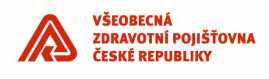 Objednávka č	ke Smlouvě o poskytnutí bezpečnostních služeb ze dne	Datum vystavení:	Specifikace:(vychází z jednotkové cenyKč bez DPH/1 pracovník ostrahy/1 hod.)DPH ve výši ....%:	KčZa Objednatele vystavil a podepsal:Jméno a příjmení, funkce a podpis Objednatele:AKCEPTAČNÍ DOLOŽKA POSKYTOVATELE SLUŽEB Výše uvedenou objednávku AKCEPTUJEME V CELÉM ROZSAHU.Datum:	Jméno a příjmení, funkce a podpis Poskytovatele:PočetpracovníkůSlužbavednechDoba službyHodindenněHodin týdněXxXXXXXXXXXXXXXXXXXBezpečnostníXXXXXXxXXXpracovníkXXXXXXXXXXXXXXXXXXXXXXPočetpracovníkůSlužba ve dnechDoba službyHodin denněHodin týdněBezpečnostnípracovníkXXXXXXXXXXXXXXPočetpracovníkůSlužbavednechDoba službyHodindenněHodin týdněXXXXXXXXBezpečnostníXXXXXpracovníkXXXXXXXXXXPočetpracovníkůSlužbavednechDoba službyHodindenněHodin týdněBezpečnostníXXXXXXXXpracovníkXXXXXXxXXXPočetpracovníkůSlužbavednechDoba službyHodindenněHodin týdněBezpečnostnípracovníkXXXXXXXXXXXXPočetpracovníkůSlužbavednechDoba službyHodindenněHodin týdněBezpečnostníXXXXXXXXXXXXpracovníkXXXXXXXXXXXXXXXXPočetpracovníkůSlužbavednechDoba službyHodindenněHodin týdněBezpečnostníXXXXXXXXXXXXpracovníkXXXXXXXXXXXXXXXPočetpracovníkůSlužbavednechDoba službyHodindenněHodin týdněBezpečnostnípracovníkXXXXXXXXXXXXXXXXPočetpracovníkůSlužbavednechDoba službyHodindenněHodin týdněBezpečnostníXXXXXXXpracovníkXXXXXXXXXXXXXXXXXXXXXXXXPočetpracovníkůSlužba ve dnechDoba službyHodin denněHodin týdněBezpečnostnípracovníkXXXXXXXXXBezpečnostnípracovníkxXXXXXXXXPočetpracovníkůSlužbavednechDoba službyHodindenněHodin týdněBezpečnostníXXXXXXXXXXpracovníkXXXXXXXXXXXXXXPočetpracovníkůSlužbavednechDoba službyHodindenněHodin týdněBezpečnostníXXXXXXpracovníkXXXXXXXXDatum plněníPopis požadovaných služebPočethodinPočetpracovníkůCelkempracovníkůCelkem hodinCena celkem bez DPH:		Cena celkem bez DPH:			Kč (slovy:		Kč (slovy:	.... )